1	ينص دستور الاتحاد الدولي للاتصالات واتفاقيته فيما يتعلق بدراسة الإدارة المالية للاتحاد على ما يلي:المادة 5 من الاتفاقية، الرقم 101الأمين العامص)	يضع تقريراً سنوياً عن الإدارة المالية بمساعدة لجنة التنسيق، وفقاً لأحكام اللوائح المالية، ويقدمه إلى المجلس. ويتم وضع تقرير عن الإدارة المالية مع حساب إجمالي يعرضان على مؤتمر المندوبين المفوضين التالي للنظر فيهما والموافقة عليهما موافقة نهائية؛المادة 4 من الاتفاقية، الرقم 74المجلس(8	يتخذ الترتيبات اللازمة لإجراء المراجعة السنوية لحسابات الاتحاد التي يعدها الأمين العام، ويوافق على هذه الحسابات، عند الاقتضاء، لعرضها على مؤتمر المندوبين المفوضين التالي؛المادة 8 من الدستور، الرقم 53مؤتمر المندوبين المفوضينﻫ )	ينظر في حسابات الاتحاد، ويصدق عليها نهائياً إذا دعا الأمر؛2	ويرد في الملحقات بهذه الوثيقة بيانات حسابات الاتحاد عن الفترة الممتدة من 2010 إلى 2013، على النحو الذي نشرت به في تقارير الإدارة المالية ووافق عليها المجلس.الملحقات:ألف	بيانات الوضع المالي، وبيان الأداء المالي، وبيان الاختلافات في صافي الأصول، وبيان التدفقات النقدية، ومقارنة المبالغ المدرجة في الميزانية والمبالغ الفعلية للاتحاد الدولي للاتصالات للفترة المالية 2010بـاء	بيانات الوضع المالي، وبيان الأداء المالي، وبيان الاختلافات في صافي الأصول، وبيان التدفقات النقدية، ومقارنة المبالغ المدرجة في الميزانية والمبالغ الفعلية للاتحاد الدولي للاتصالات لعام 2011جيم	بيانات الوضع المالي، وبيان الأداء المالي، وبيان الاختلافات في صافي الأصول، وبيان التدفقات النقدية، ومقارنة المبالغ المدرجة في الميزانية والمبالغ الفعلية للاتحاد الدولي للاتصالات لعام 2012دال	بيانات الوضع المالي، وبيان الأداء المالي، وبيان الاختلافات في صافي الأصول، وبيان التدفقات النقدية، ومقارنة المبالغ المدرجة في الميزانية والمبالغ الفعلية للاتحاد الدولي للاتصالات لعام 2013هاء	الإدارة المالية للاتحادواو	مشروع قرارالملحـق ألفبيانات الوضع المالي، وبيان الأداء المالي، وبيان الاختلافات في صافي الأصول،
وبيان التدفقات النقدية، ومقارنة المبالغ المدرجة في الميزانية
والمبالغ الفعلية للاتحاد الدولي للاتصالات للفترة المالية 2010نُشرت البيانات المالية في تقرير الإدارة المالية للاتحاد للفترة المالية 2010 ووافق عليها المجلس.البيانات المالية لعام 2010 هي البيانات المالية الأولى التي تُعرض بموجب معايير المحاسبة الدولية للقطاع العام (IPSAS).(قرار المجلس 1341 المتعلق بالموافقة على تقارير الإدارة المالية التي دققها المراجع الخارجي لحسابات الاتحاد عن الفترة من 1 يناير 2010 إلى 31 ديسمبر 2010).أولاً - بيان الوضع المالي - الرصيد في 31 ديسمبر 2010(بآلاف الفرنكات السويسرية)ثانياً - بيان الأداء المالي للفترة المنتهية في 31 ديسمبر 2010(بآلاف الفرنكات السويسرية)ثالثاً - بيان الاختلافات في صافي الأصول للفترة المالية المنتهية في 31 ديسمبر 2010(بآلاف الفرنكات السويسرية)رابعاً - مقارنة المبالغ المدرجة في الميزانية مع المبالغ الفعلية(بآلاف الفرنكات السويسرية)ثمة معلومات تكميلية في الملاحظة 36.خامساً - جدول التدفقات النقدية للفترة المنتهية في 31 ديسمبر 2010(بآلاف الفرنكات السويسرية)الملحـق باءبيانات الوضع المالي، وبيان الأداء المالي، وبيان الاختلافات في صافي الأصول،
وبيان التدفقات النقدية، ومقارنة المبالغ المدرجة في الميزانية
والمبالغ الفعلية للاتحاد الدولي للاتصالات لعام 2011نُشرت البيانات المالية في تقرير الإدارة المالية للاتحاد عن فترة السنة 2011 ووافق عليها المجلس.البيانات المالية لعام 2011 هي البيانات المالية الثانية التي تُعرض بموجب معايير المحاسبة الدولية للقطاع العام (IPSAS).(قرار المجلس 1350 المتعلق بالموافقة على تقارير الإدارة المالية التي دققه المراجعون الخارجيون لحسابات الاتحاد عن الفترة من 1 يناير 2011 إلى 31 ديسمبر 2011).أولاً - بيان الوضع المالي - الرصيد في 31 ديسمبر 2011 مع أرقام مقارنة في 31 ديسمبر 2010(بآلاف الفرنكات السويسرية)ثانياً - بيان الأداء المالي للفترة المنتهية في 31 ديسمبر 2011 مع أرقام مقارنة في 31 ديسمبر 2010(بآلاف الفرنكات السويسرية)ثالثاً - بيان الاختلافات في صافي الأصول للفترة المالية المنتهية في 31 ديسمبر 2011(بآلاف الفرنكات السويسرية)الوضع في 2010.12.31رابعاً - مقارنة المبالغ المدرجة في الميزانية والمبالغ الفعلية للفترة المالية 2011‍(بآلاف الفرنكات السويسرية)لمزيد من المعلومات انظر الملاحظة 33.مقارنة 2011/2010(بآلاف الفرنكات السويسرية)خامساً - بيان التدفقات النقدية للفترة المنتهية في 31 ديسمبر 2011(بآلاف الفرنكات السويسرية)الملحـق جيمبيانات الوضع المالي، وبيان الأداء المالي، وبيان الاختلافات في صافي الأصول،
وبيان التدفقات النقدية، ومقارنة المبالغ المدرجة في الميزانية
والمبالغ الفعلية للاتحاد الدولي للاتصالات لعام 2012نُشرت البيانات المالية في تقرير الإدارة المالية للاتحاد للفترة المالية 2012 ووافق عليها المجلس.البيانات المالية لعام 2012 هي البيانات المالية الثالثة التي تُعرض بموجب معايير المحاسبة الدولية للقطاع العام (IPSAS).(قرار المجلس 1361 المتعلق بالموافقة على تقارير الإدارة المالية التي دققها المراجعون الخارجيون لحسابات الاتحاد عن الفترة من 1 يناير 2012 إلى 31 ديسمبر 2012).أولاً - بيان الوضع المالي - الرصيد في 31 ديسمبر 2012 مع أرقام مقارنة في 31 ديسمبر 2011(بآلاف الفرنكات السويسرية)ثانياً - بيان الأداء المالي للفترة المنتهية في 31 ديسمبر 2012 مع أرقام مقارنة في 31 ديسمبر 2011(بآلاف الفرنكات السويسرية)ثالثاً - بيان الاختلافات في صافي الأصول للفترة المالية المنتهية في 31 ديسمبر 2012(بآلاف الفرنكات السويسرية)رابعاً - مقارنة المبالغ المدرجة في الميزانية والمبالغ الفعلية للفترة المالية 2012(بآلاف الفرنكات السويسرية)لمزيد من المعلومات، انظر الملاحظة 33.خامساً - بيان التدفقات النقدية للفترة المنتهية في 31 ديسمبر 2012(بآلاف الفرنكات السويسرية)الملحـق دالبيانات الوضع المالي، وبيان الأداء المالي، وبيان الاختلافات في صافي الأصول،
وبيان التدفقات النقدية، ومقارنة المبالغ المدرجة في الميزانية
والمبالغ الفعلية للاتحاد الدولي للاتصالات لعام 2013نُشرت البيانات المالية في تقرير الإدارة المالية للاتحاد للفترة المالية 2013 ليوافق عليها المجلس في اجتماعه الأخير عام 2014.البيانات المالية لعام 2013 هي البيانات المالية الرابعة التي تُعرض بموجب معايير المحاسبة الدولية للقطاع العام (IPSAS).(القرار xxxx المتعلق بالموافقة على تقارير الإدارة المالية التي دققها المراجعون الخارجيون لحسابات الاتحاد عن الفترة من 1 يناير 2013 إلى 31 ديسمبر 2013).أولاً - بيان الوضع المالي - الرصيد في 31 ديسمبر 2013 مع أرقام مقارنة في 31 ديسمبر 2012(بآلاف الفرنكات السويسرية)ثانياً - بيان الأداء المالي للفترة المنتهية في 31 ديسمبر 2013 مع أرقام مقارنة في 31 ديسمبر 2012(بآلاف الفرنكات السويسرية)ثالثاً - بيان الاختلافات في صافي الأصول للفترة المالية المنتهية في 31 ديسمبر 2013(بآلاف الفرنكات السويسرية)رابعاً - بيان التدفقات النقدية للفترة المنتهية في 31 ديسمبر 2013(بآلاف الفرنكات السويسرية)خامساً - مقارنة المبالغ المدرجة في الميزانية والمبالغ الفعلية للفترة المالية 2013(بآلاف الفرنكات السويسرية)لمزيد من المعلومات، انظر الملاحظة 25.مقارنة المبالغ المدرجة في الميزانية والمبالغ الفعلية لفترة السنتين 2013-2012(بآلاف الفرنكات السويسرية)الملحـق هاءالإدارة المالية للاتحادجدول المحتـويات1	تنفيذ مقررات وقرارات مؤتمر المندوبين المفوضين (غوادالاخارا، 2010) المتعلقة بمالية الاتحاد (المادة 28 من الدستور، والمقرر 5، والقرارات 38 و45 و91 و94)2	المعايير المحاسبية الدولية للقطاع العام (IPSAS)3	ميزانية الاتحاد4	الأصول والخصوم وصافي الأصول في 31 ديسمبر 20135	حساب الاحتياطي وصافي الأصول6	صندوق رأس المال العامل للمعارض وأحداث تليكوم7	التدفقات النقدية وما يعادلها8	المستحقات9	الأصول الثابتة10	مزايا الموظفين11	الحسابات الخاصة12	المساهمات الطوعية13	الصناديق الاستئمانية14	صندوق تنمية تكنولوجيا المعلومات والاتصالات (ICTDF)15	مسائل أخرى تتعلق بالإدارة الماليةالإدارة المالية للاتحادتحكم مالية الاتحاد الأحكام ذات الصلة الواردة في دستور واتفاقية الاتحاد الدولي للاتصالات (جنيف، 1992)، على النحو الذي عدلت به في كيوتو في عام 1994 ومينيابوليس في عام 1998 ومراكش في عام 2002 وأنطاليا في عام 2006 وغوادالاخارا في عام 2010، واللوائح المالية والقواعد المالية التي اعتمدها المجلس، وكذلك المقررات والقرارات التي اتخذها المجلس بموجب هذه الأحكام.1	تنفيذ مقررات وقرارات مؤتمر المندوبين المفوضين (غوادالاخارا، 2010) المتعلقة بمالية الاتحاد (المادة 28 من الدستور، والمقرر 5، والقرارات 38 و45 و91 و94)المادة 28 من الدستور: مالية الاتحاد: الإجراء المتعلق باختيار فئات المساهمة1.1	طبقاً للمادة 28 من الدستور، يتعين على الدول الأعضاء، بناءً على دعوة من الأمين العام، أن تعلن عن فئة المساهمة التي تختارها نهائياً في الموعد الذي يحدده مؤتمر المندوبين المفوضين والذي يجب أن يقع في الأسبوع قبل الأخير من المؤتمر المذكور. وتحتفظ الدول الأعضاء التي لا تبلّغ الأمين العام بقرارها في الموعد الذي يحدده مؤتمر المندوبين المفوضين بفئة المساهمة التي كانت قد اختارتها سابقاً. ويحيط الأمين العام أعضاء القطاعات علماً بالحد الأعلى النهائي لمبلغ وحدة المساهمة ويدعوهم إلى إبلاغه بفئة المساهمة التي يختارونها وذلك خلال مهلة لا تزيد عن ثلاثة أشهر من تاريخ انتهاء مؤتمر المندوبين المفوضين. ويحتفظ أعضاء القطاعات الذين لا يبلغون الأمين العام بقرارهم خلال مهلة الأشهر الثلاثة بفئة المساهمة التي كانوا قد اختاروها سابقاً. وترد تفاصيل تطور عدد وحدات المساهمة في الفقرة 8.3، الميزانية العادية - الإيرادات.المادة 28، الرقم 165B:2.1	عملاً بهذا الحكم، أصبحت تيمور ليشتي، في عام 2010، دولة عضواً على أساس فئة مساهمة قدرها 1/16 من الوحدة.3.1	وفي عام 2011، رفعت رومانيا فئة مساهمتها من 1/2 إلى وحدة كاملة، وخفضت جزر مارشال فئة مساهمتها من 1/4 إلى 1/16 من الوحدة والصومال من 1/8 إلى 1/16 من الوحدة. وأصبحت جنوب السودان دولة عضواً اعتباراً من 1 أكتوبر 2011.4.1	وفي عام 2012، رفعت الصين فئة مساهمتها من 10 إلى 12 وحدة، وروسيا من 10 إلى 15 وحدة، والمملكة العربية السعودية من 10 إلى 13 وحدة، ورواندا من 1/16 إلى 1/4 وحدة، وصربيا من 1/16 إلى 1/4 وحدة، وتنزانيا من 1/8 إلى 1/4 وحدة، وزامبيا من 1/16 إلى 1/8 وحدة. وخفضت كابو فيردي فئة مساهمتها من 1/8 إلى 1/16 من الوحدة، وفنلندا من 4 إلى 3 وحدات، وفرنسا من 30 إلى 25 وحدة، وألمانيا من 30 إلى 25 وحدة، وإسبانيا من 10 إلى 8 وحدات، وباكستان من 2 إلى 1 وحدة، وليتوانيا من 1/2 إلى 1/4 وحدة، واليمن من 1/4 إلى 1/8 وحدة، وكيريباتي من 1/8 إلى 1/16 من الوحدة، وميكرونيزيا من 1/4 إلى 1/16 من الوحدة.5.1	وفي عام 2013، رفعت أذربيجان فئة مساهمتها من 1/4 وحدة إلى وحدة كاملة.المقرر 5 (المراجَع في أنطاليا، 2006 وغوادالاخارا، 2010): إيرادات ونفقات الاتحاد في الفترة 2013-20106.1	وضع مؤتمر المندوبين المفوضين (أنطاليا، 2006 وغوادالاخارا، 2010)، بموجب هذا المقرر، الحد الأعلى لقيمة وحدة المساهمة للدول الأعضاء للسنوات 2013-2010. وترد تفاصيل الحدود وترتيبات تنفيذ المقرر 5 (المراجَع في أنطاليا، 2006 وغوادالاخارا، 2010) في الفقرة 2.3: الميزانية العادية - النفقات.القرار 38 (كيوتو، 1994): حصص المساهمات في نفقات الاتحاد7.1	يكلف القرار 38 (كيوتو، 1994) المجلس بإعادة النظر في حالة البلدان غير المدرجة في قائمة أقل البلدان نمواً التي تضعها الأمم المتحدة، بناءً على طلبها، لكي يقرر أياً منها يمكن اعتباره بلداً من البلدان التي يحق لها المساهمة في نفقات الاتحاد وفقاً لإحدى الفئتين 1/8 أو 1/16 من الوحدة. القرار 45 (المراجَع في مينيابوليس، 1998): المساعدة التي توفرها حكومة الاتحاد السويسري فيما يتعلق بمالية الاتحاد8.1	أعرب مؤتمر المندوبين المفوضين، بموجب هذا القرار، عن تقديره لحكومة الاتحاد السويسري لمساعداتها السخية في الشؤون المالية وعن أمله في مواصلة العمل بالترتيبات السارية في هذا المجال. وقد أحيطت حكومة الاتحاد السويسري علماً بهذا القرار.القرار 91 (المراجَع في غوادالاخارا، 2010): استرداد تكاليف بعض منتجات الاتحاد الدولي للاتصالات وخدماته9.1	ينظر الأمين العام في تنفيذ هذا القرار من وجهة النظر الإدارية والمحاسبية في الوثيقة PP-14/20.القرار 94 (المراجَع في غوادالاخارا، 2010): مراجعة حسابات الاتحاد10.1	أحيطت حكومة الاتحاد السويسري علماً بهذا القرار، وأعلمت الحكومة الأمين العام للاتحاد بأن العمل بالترتيبات الحالية المتعلقة بمراجعة الحسابات سيتواصل على المدى القصير. وأعرب مؤتمر المندوبين المفوضين (أنطاليا، 2006)، بموجب هذا القرار، عن شكره الجزيل لحكومة الاتحاد السويسري على الخدمات التي أسدتها في مجال مراجعة حسابات الاتحاد.11.1	وكلّف مؤتمر المندوبين المفوضين الأمين العام بأن يستهل، عندما يرى المجلس ذلك ملائماً، ترتيبات الدعوة إلى تقديم العروض لاختيار مراجع الحسابات الخارجي وفقاً لأفضل الممارسات المتبعة.2	المعايير المحاسبية الدولية للقطاع العام (IPSAS)1.2	وفقاً لقرار الجمعية العامة للأمم المتحدة الذي أقر اعتماد المعايير المحاسبية الدولية للقطاع العام (IPSAS) في دورتها الستين في يوليو 2006 (القرار A/RES/60/283 (IV) 1)، قرر الاتحاد تنفيذ هذه المعايير وإصدار أولى البيانات المالية الخاصة به وفقاً لهذه المعايير بالنسبة للفترة المالية 2010 (المقرر 550 الصادر عن المجلس في دورته لعام 2008).2.2	وكانت البيانات المالية للاتحاد للفترة المنتهية في 31 ديسمبر 2010 أولى البيانات التي تم إعدادها بموجب معايير IPSAS، التي وضعها مجلس المعايير المحاسبية الدولية للقطاع العام (IPSASB) والقائمة على معايير المحاسبة الدولية (IAS) والمعايير الدولية للتبليغ المالي (IFRS) التي حددها مجلس معايير المحاسبة الدولية (IASB). وقد استدعى اعتماد هذه المعايير إدخال تعديلات في أساليب المحاسبة التي كان يتبعها الاتحاد. ومن ثم أصبحت البيانات المالية، منذ عام 2010، تنظم سنوياً وليس كل سنتين. واستدعى اعتماد أساليب المحاسبة والإبلاغ الجديدة إدخال تعديلات فيما يتعلق بالأصول والخصوم المدرجة في بيان الوضع المالي للاتحاد.3.2	وتوفر البيانات المالية التي تمتثل لمعايير IPSAS رؤية شاملة لأنشطة الاتحاد تشمل الميزانية العادية إلى جانب الأنشطة ذات الصلة خارج الميزانية. ووفقاً لمتطلبات المعايير IPSAS تم قيد جميع الأصول والخصوم للاتحاد في بيان الوضع المالي وليس هنالك من خصوم غير عادية (مقيدة بمثابة "التزامات خارجة عن الميزانية" قبل تنفيذ هذه المعايير).4.2	وهكذا أعيد تنظيم آخر بيان مُراجَع للوضع المالي للاتحاد، بتاريخ 31 ديسمبر 2009، وأفضى مجموع آثار إعادة تصنيف وإعادة معالجة الحسابات المترتبة على اعتماد معايير IPSAS بالنسبة لصافي أصول الاتحاد إلى تخفيض بمقدار 125,1 مليون فرنك سويسري في 1 يناير 2010.5.2	ويرد تأثير التحول إلى المعايير المحاسبية IPSAS في صافي أصول الاتحاد في الملحق ألف، بيان الاختلافات في صافي الأصول للفترة المنتهية في 31 ديسمبر 2010. ومن بين تعديلات معايير IPSAS، شكّل قيد الالتزام الإكتواري بشأن التأمين الصحي بعد انتهاء الخدمة (ASHI) وفقاً للمعيار IPSAS 25 البالغ 172 مليون فرنك سويسري، الأثر السلبي الرئيسي على صافي الأصول (انظر الفقرة 5.10)، يقابله أساساً إعادة تقييم مباني الاتحاد بمبلغ 64 مليون فرنك سويسري.3	ميزانية الاتحاد1.3	تغطي ميزانية الاتحاد فترة مالية تتألف من سنتين تقويميتين متتاليتين تبدأ في الأول من يناير من سنة شفعية. ومنذ تنفيذ معايير IPSAS في عام 2010، تم تخصيص ميزانية الاتحاد على أساس سنوي وذلك لتمكين عرض معلومات الميزانية في بيانات مالية بحسب المعيار IPSAS 24. وتتضمن الميزانية العادية اعتمادات ونفقات فيما يتعلق بكل من:-	الأمانة العامة؛-	قطاع الاتصالات الراديوية؛-	قطاع تقييس الاتصالات؛-	قطاع تنمية الاتصالات.الميزانية العاديةالنفقات2.3	فوّض مؤتمر المندوبين المفوضين، بموجب مقرره رقم 5 (المراجَع في غوادالاخارا، 2010)، المجلس بوضع ميزانيات السنوات الممتدة من 2012 إلى 2015 لمجموع نفقات الأمانة العامة والقطاعات الثلاثة. وقرر ألا تتجاوز نفقات الترجمة ومعالجة النصوص المتصلة باللغات الرسمية ولغات العمل في الاتحاد مبلغ 85 مليون فرنك سويسري للأعوام من 2012 إلى 2015. كما قرر أنه يجوز للمجلس أن يسمح بنفقات تتجاوز الحدود المعينة للمؤتمرات والاجتماعات والحلقات الدراسية إذا كان بالإمكان تعويض هذا التجاوز من المبالغ المدرجة ضمن حدود الاعتمادات المتوفرة من الأعوام السابقة أو المحملة على العام اللاحق.3.3	ويتم إعداد الميزانية والبيانات المالية للاتحاد على أسس مختلفة. فالميزانية تقوم على أساس مختلط، حيث هنالك عدد من البنود المحددة التي لا تعالج على أساس الاستحقاق. وعلاوة على ذلك، لا تتناول ميزانية الاتحاد سوى أنشطة الاتحاد الأساسية ولا تتناول الأنشطة الممولة بالمساهمات والمشاريع والصناديق الطوعية. أما البيانات المالية للاتحاد فهي تقوم على أساس الاستحقاق باعتماد تصنيف يقوم على طبيعة النفقات المدرجة في بيان الأداء المالي.4.3	وتعزى الاختلافات في حدود التصنيف إلى الأموال من خارج الميزانية، وهي ليست جزءاً من الميزانية العادية. ورغبة في توفيق النتيجة النهائية لأغراض مراقبة الميزانية لصافي نتيجة الفترة المالية بعد التعديلات بموجب معايير IPSAS، من الضروري أن تؤخذ في الحسبان الاختلافات ما بين شكل تقديم الميزانية وبين المحاسبة على أساس الاستحقاق.5.3	ووفقاً للمعيار IPSAS 24، عرض معلومات الميزانية في البيانات المالية، تجري عملية توفيق بين الأرقام المدرجة في الميزانية وأرقام IPSAS في جدول مقارنة المبالغ المرصودة في الميزانية والمبالغ الفعلية في كل تقرير إدارة مالية.6.3	ووافق المجلس، وفقاً للاختصاصات التي حددها له مؤتمر المندوبين المفوضين، على الميزانيتين العاديتين التاليتين لفترة السنتين 2011-2010 بموجب القرار 1308 ولفترة السنتين 2013-2012 بموجب القرار 1337:7.3	ويقارن الجدول أدناه بين النفقات التي وافق عليها المجلس والنفقات الفعلية على أساس مقارن للفترات المالية 2010 و2011 و2012 و2013.الإيرادات8.3	حُسبت الإيرادات المدرجة في الميزانية العادية بحيث تغطي النفقات من مساهمات الدول الأعضاء وأعضاء القطاعات والمنتسبين إليها واسترداد التكاليف والمسحوبات من حساب الاحتياطي. وترد فيما يلي أدناه تفاصيل إيرادات الميزانية العادية.مساهمات الدول الأعضاءمساهمات أعضاء القطاعاتمساهمات المنتسبين9.3	تبلغ المساهمة السنوية للمنتسبين مقدار 10 600 فرنك سويسري لقطاعي الاتصالات الراديوية وتقييس الاتصالات ومقدار 3 975 فرنكاً سويسرياً لقطاع تنمية الاتصالات. وتبلغ مساهمة المنتسبين من البلدان النامية مقدار 1 987,50 فرنكاً سويسرياً.مساهمات الهيئات الأكاديمية10.3	تم بموجب القرار 169 (غوادالاخارا، 2010)، قبول الهيئات الأكاديمية والجامعات ومؤسسات البحوث المرتبطة بها (وتسمى الهيئات الأكاديمية) بمثابة فئة عضوية جديدة للمشاركة في أعمال القطاعات الثلاثة لفترة تجريبية تمتد حتى مؤتمر المندوبين المفوضين الحالي.11.3	يلخص الجدول التالي الإيرادات المدرجة في الميزانية العادية للسنوات من 2010 إلى 2013 بآلاف الفرنكات السويسرية.4	الأصول والخصوم وصافي الأصول في 31 ديسمبر 20131.4	لعلّ مؤتمر المندوبين المفوضين يرغب في الإحاطة علماً بحالة أصول الاتحاد وخصومه في 31 ديسمبر 2013 كي يتمكن من تقييم الوضع المالي للاتحاد. وترد بيانات الوضع المالي للفترات المالية الأربع في الملحقات ألف وباء وجيم ودال. وتوفر بيانات الوضع المالي نظرة شاملة لأنشطة الاتحاد.2.4	وترد المعلومات الإلزامية بموجب معايير IPSAS المتعلقة بكل بيان بالوضع المالي وكل بيان بالأداء المالي في تقارير الإدارة المالية المقدمة إلى المجلس (C10/31(Rev.1) وC11/4 وC12/3 وC13/26(Rev.1)). وتركز هذه الوثيقة على أوضاع مهمة محددة في تقارير الإدارة المالية للاتحاد.5	حساب الاحتياطي وصافي الأصول1.5	خلافاً لما هو الحال في العديد من وكالات الأمم المتحدة المتخصصة الأخرى، ليس لدى الاتحاد الدولي للاتصالات صندوق رأسمال عامل لضمان تمويل أنشطته. ووفقاً للرقم 485 من اتفاقية الاتحاد والمادة 27 من اللوائح المالية، يتم تمويل الحساب الاحتياطي أساساً من الاعتمادات غير المستعملة. ويرد تفصيل التغيرات في الحساب الاحتياطي في بيان الاختلافات في صافي أصول الاتحاد. وهو يتكون مما يلي: أ )	صافي الرصيد الإيجابي أو السلبي من تنفيذ الميزانية العادية في كل سنة مالية؛ب)	التحويلات من حسابات احتياطية و/أو صناديق أخرى، حسبما يقرر مجلس الاتحاد؛ج)	أي مبالغ تقيد في الحساب الاحتياطي بمقتضى المعايير المحاسبية المشتركة لمؤسسات منظومة الأمم المتحدة.2.5	وقد طلب مؤتمر المندوبين المفوضين، في المقرر 5 (المراجَع في غوادالاخارا، 2010)، من المجلس أن يحرص، في الظروف العادية، على بقاء حساب الاحتياطي (بعد إدماج الاعتمادات غير المستنفدة) في مستوى يفوق 6 في المائة من مجموع الميزانية.3.5	ووفقاً للقرار 1308، الذي اعتمده المجلس في دورة عام 2009، أدرج مبلغ مسحوب قدره 10,108 مليون فرنك سويسري في الميزانية المقترحة لفترة السنتين 2011-2010. وأسفر تنفيذ الميزانية عن سحب مبلغ 3,730 مليون فرنك سويسري في عام 2010 ودفع مبلغ 109 000 فرنك سويسري في عام 2011.4.5	وقد أذن القرار 1337، الذي اعتمده المجلس في دورته عام 2011، للأمين العام بتعديل الاعتمادات نسبة إلى بنود النفقات في الفقرتين أ ) وب) أدناه وفقاً للتغييرات المترتبة على استعمال حساب الاحتياطي، وشريطة أن يظل حساب الاحتياطي عند المستوى المنصوص عليه في المقرر 5 (المراجَع في غوادالاخارا، 2010): أ )	الزيادات في جداول المرتبات، والمساهمات في المعاشات التقاعدية والبدلات، بما في ذلك تسويات مقر العمل، التي تنطبق في جنيف، على النحو المعتمد في النظام الموحد للأمم المتحدة؛ ب)	التقلبات في سعر الصرف بين الدولار الأمريكي والفرنك السويسري، بقدر ما يؤثر ذلك على تكاليف الموظفين في حالة الموظفين الخاضعين لجداول مرتبات الأمم المتحدة.5.5	ويقضي القرار 1337، المستكمل بالقرار 1349 الذي اعتمده المجلس في دورته لعام 2012، بسحب مبلغ 8,614 ملايين فرنك سويسري لفترة السنتين 2013-2012. وأفضى تفصيل المبلغ المرخص بسحبه في فترة السنتين إلى سحب مبلغ 5,663 ملايين فرنك سويسري في عام 2012. ونظراً إلى أن ميزانية 2013 تمخضت عن فائض بمبلغ 2,104 مليون فرنك سويسري بعد تخصيصات التأمين الصحي بعد انتهاء الخدمة (ASHI)، وصندوق ضمان التأمين الصحي، والحدث WSIS+10، لم تكن هناك حاجة إلى سحب مبالغ أخرى من حساب الاحتياطي.6.5	ووفقاً للقرار 1349، مُنح الأمين العام، على أساس استثنائي لفترة السنتين 20132012، المرونة اللازمة لتعويض زيادة النفقات في الفئتين 1 (تكاليف الموظفين: المرتبات والبدلات) و2 (تكاليف الموظفين الأخرى: المعاشات والتأمين الصحي، وغيرها) من الوفورات المحققة في الفئات من 3 إلى 9 (السفر في مهمات رسمية، والخدمات التعاقدية، واستئجار وصيانة المباني والمعدات، والمواد واللوازم، وحيازة المباني، والأثاث والمعدات، ومرافق الخدمة العامة والداخلية، ومراجعة الحسابات والتكاليف المشتركة بين الوكالات، ومتفرقات) والقيام بالتحويلات اللازمة إذا اقتضى الأمر ذلك، مع احترام المقرر الذي اتخذه المجلس فيما يتعلق بالمبلغ الإجمالي الممكن سحبه من حساب الاحتياطي.7.5	ويلخص الجدولان التاليان حركة حساب الاحتياطي للسنوات من 2010 إلى 2013:8.5	ويعرض الجدول أدناه تفاصيل أموال الاتحاد المخصصة للمنظمة طبقاً لبيان اختلافات صافي الأصول وحساب الاحتياطي في الاتحاد في 31 ديسمبر 2013 بعد توزيع فائض السنة:9.5	يدير الاتحاد، لتلبية متطلبات بعض المهام أو الأنشطة المعينة، عدداً من الصناديق الخاصة، التي يرد فيما يلي وصفها بإيجاز.10.5	أنشئ صندوق التأمين الصحي بعد انتهاء الخدمة (ASHI) في عام 2013 لتكوين احتياطي مكرس للتمويل الطويل الأجل لاستحقاقات التأمين ASHI. ويمول هذا الصندوق من الإيرادات المتولدة من فوائض الميزانيات المقبلة وتتم مراقبته من أجل مراعاة التغيرات المستقبلية لالتزامات الاتحاد نتيجة للتغييرات في الافتراضات الإكتوارية.11.5	ويكرس صندوق ضمان التأمين الصحي، الذي أنشئ أيضاً في عام 2013، لتمويل نظام التأمين الصحي الجديد للاتحاد القائم على أساس ’دفع الاستحقاقات أولاً بأول‘ ويمول بفوائض المساهمات على المطالبات.12.5	يشمل إجمالي صافي أصول الاتحاد المعروضة في بيان الوضع المالي البنود المصرح عنها أعلاه، وكذلك آثار التحول إلى معايير IPSAS والاحتياطيات من خارج الميزانية.13.5	وقد تم تغيير طريقة عرض صافي أصول الاتحاد في عام 2013 زيادة في شفافية المعلومات المالية وللكشف بصورة منفصلة عن حساب الاحتياطي في بيان الوضع المالي.الصناديق الخاصة الأخرىصندوق جائزة الذكرى المئوية للاتحاد الدولي للاتصالات14.5	قرر المجلس في عام 1978 استحداث "جائزة الذكرى المئوية للاتحاد الدولي للاتصالات" التي ترمي إلى مكافأة شخص أو مجموعة أشخاص أسهموا في تنمية الاتصالات الدولية. وقد منحت جائزة الذكرى السنوية في عامي 1979 و1983. وفي عام 1992، قرر المجلس استخدام أموال صندوق جائزة الذكرى السنوية في تحديث المكتبة المركزية للاتحاد والارتقاء بها. وبلغ رصيد الصندوق مبلغ 318 ألف فرنك سويسري في 31 ديسمبر 2013.صندوق الخدمات الاجتماعية للموظفين15.5	يدير الأمين العام صندوق الخدمات الاجتماعية للموظفين بالتشاور مع مجلس موظفي الاتحاد. وتتألف إيرادات هذا الصندوق من حصة الاتحاد من أرباح المقصف، وتقابل النفقات المبالغ المستخدمة لرعاية الشؤون الاجتماعية للموظفين. وقد بلغ رصيد الصندوق 521 ألف فرنك سويسري في 31 ديسمبر 2013.الصندوق الرأسمالي للميزانية	16.5	تتكون إيرادات الصندوق الرأسمالي للميزانية المكرس لصيانة المباني من المدفوعات السنوية المقيدة في الميزانية العادية ومن المدفوعات السنوية الواردة من المقصف واتحاد الأمم المتحدة الائتماني (UNFCU). أما النفقات فتتألف من تكاليف صيانة مباني الاتحاد. وبلغ رصيد الصندوق الرأسمالي المكرس لصيانة المباني مقدار 3 217 ألف فرنك سويسري في 31 ديسمبر 2013.17.5	ويستخدم الصندوق الرأسمالي أيضاً لشراء الأجهزة الحاسوبية الرئيسية وتطويرها كما يشمل النظم الجديدة واستبدال النظم القائمة وتحسينها. والمجلس هو الذي يقرر مخصصات الميزانية. وقد بلغ رصيد هذا الصندوق المكرس لشراء وتطوير النظم الحاسوبية مبلغ 3 097 ألف فرنك سويسري في 31 ديسمبر 2013. 6	صندوق رأس المال العامل للمعارض وأحداث تليكوم1.6	وفقاً لأحكام اللوائح المالية للاتحاد، يجب تحويل أي فائض من الإيرادات أو النفقات المتأتية من معارض تليـكوم العالمية والإقليمية والأنشطة المرتبطة بها إلى حساب رأس المال العامل للمعارض. وينص القرار 11 (المراجَع في أنطاليا، 2006) على أنه ينبغي استعمال جزء كبير من الفائض في إيرادات أنشطة تليـكوم من أجل مشاريع محددة من مشاريع تنمية الاتصالات، ولا سيما في أقل البلدان نمواً. ونظراً لعنصر المجازفة التجارية المرتبط بالمعارض وما شابهها، وضع المجلس حداً أدنى للصندوق قدره 5 000 000 فرنك سويسري.2.6	وقد تطور وضع صندوق رأس المال العامل للمعارض على النحو التالي منذ 31 ديسمبر 2009:أحداث تليكوم الاتحاد الدولي للاتصالات3.6	وفقاً للقرار 11 (المراجَع في غوادالاخارا، 2010)، استمر الاتحاد، بالتعاون مع أعضائه، في تنظيم معارض ومنتديات عالمية في مجال الاتصالات بصورة منتظمة. ونتيجة لتنفيذ معايير IPSAS، كان تليكوم العالمي 2009 (جنيف) آخر حدث اختتم في السنة التالية بما أثر على البيانات المالية للعام 2010. وتم إقفال حسابات الأحداث التالية في 31 ديسمبر من السنة التي جرى فيها الحدث من أجل ضمان رؤية شاملة لنشاط الاتحاد في 31 ديسمبر من السنة. وتضمنت أنشطة تليـكوم في الفترة من 2010 إلى 2013 تليكوم العالمي 2011 (جنيف) وتليكوم العالمي 2012 (دبي) وتليكوم العالمي 2013 (بانكوك).4.6	ويراعى التقيد التام بأحكام اللوائح المالية للاتحاد في مسك حسابات مختَلَف معارض تليـكوم وتلك التي تتولاها أمانة تليـكوم المكلفة بتنظيم هذه الأنشطة. ويطبَّق مبدأ الاسترداد الجزئي للتكاليف على الخدمات التي تقدمها الأمانة العامة إلى تليـكوم. وعلى غرار جميع حسابات الاتحاد الأخرى يتولى المراجع الخارجي لحسابات الاتحاد مراجعة حسابات تليـكوم. وقد نقل فائض إيرادات أنشطة تليـكوم إلى صندوق رأس المال العامل للمعارض (انظر صندوق رأس المال العامل للمعارض في الفقرة 6، الصناديق الخاصة). وفي عام 2011، وافق المجلس، في القرار 1338، على تحويل 1 مليون فرنك سويسري من صندوق رأس المال العامل للمعارض إلى صندوق تنمية تكنولوجيا المعلومات والاتصالات (ICTDF).5.6	ويرد في الجدول 2.6 نتائج أحداث تليكوم الاتحاد.7	التدفقات النقدية وما يعادلها1.7	تتكون الموارد النقدية للاتحاد أساساً من مساهمات الدول الأعضاء وأعضاء القطاعات والمنتسبين إليها. فإذا كانت هذه المساهمات، التي تدفع سَلفاً قبل الأول من يناير من كل عام، غير كافية لتلبية احتياجات الاتحاد من السيولة النقدية، يجوز للأمين العام، بموجب الاتفاقات القائمة، أن يطلب سُلفاً من حكومة الاتحاد السويسري. ولم يلزم التماس أي أموال من هذا المصدر في الفترة من 2010 إلى 2013. ولعل مؤتمر المندوبين المفوضين يود الإعراب عن امتنانه لحكومة الاتحاد السويسري وأمله في أن يستمر العمل مستقبلاً بالترتيبات الحالية.2.7	وقد أمكن بفضل تدفق المساهمات على نحو مرضٍ، استثمار الأموال المتاحة. واعتباراً من 1 يناير 1998، تسجل الإيرادات المتأتية من الفوائد بمثابة إيرادات في ميزانية الاتحاد (حيث ألغي حساب الفوائد بموجب القرار 1100 الصادر عن المجلس في عام 1997).3.7	وتدار السيولة النقدية على نحو منفصل بالنسبة لكل من أنشطة الميزانية العادية والحسابات الخاصة، ومعارض الاتصالات، ومشاريع التعاون التقني الممولة من برنامج الأمم المتحدة الإنمائي، ومشاريع التعاون التقني الممولة من صناديق استئمانية خاصة، والمساهمات الطوعية. وتتم تسوية المبالغ المستحقة بين هذه الحسابات المنفصلة بصورة منتظمة قدر الإمكان.4.7	وتحوّل الودائع بالعملات الأجنبية القابلة للتحويل لدى المؤسسات المصرفية السويسرية والأجنبية على أساس سعر الصرف في الأمم المتحدة.8	المستحقات1.8	تمثل المستحقات الإيرادات التي لم تقبض بعد والتي التزمت الدول الأعضاء وأعضاء القطاعات والمنتسبون بدفعها إلى الاتحاد في إطار مساهماتهم السنوية أو شرائهم المنشورات أو معالجة التبليغات عن الشبكات الساتلية أو لسداد فواتير أخرى. ويترتب على المبالغ المستحقة من المساهمات فائدة اعتباراً من الشهر الرابع من كل سنة مالية في الاتحاد، بنسبة %3 سنوياً أثناء الأشهر الثلاثة الأولى التالية وبنسبة %6 سنوياً اعتباراً من بداية الشهر السابع. وتودع هذه الفوائد في احتياطي الحسابات المدينة وفقاً للمادة 24 من اللوائح المالية.2.8	وتمثل المستحقات غير الجارية وغير المتبادلة المستحقات المرتبطة بخطط سداد الدين لبعض الأعضاء الذين التزموا بسداد هذا الدين في إطار اتفاق يشمل عدة فترات مالية.3.8	وتم تشكيل احتياطي بنسبة 100 في المائة بالنسبة للدول الأعضاء وأعضاء القطاع والمنتسبين والمؤسسات الأكاديمية التي ترتب عليها متأخرات لأكثر من عامين. ويشمل الاحتياطي الفوائد على المتأخرات.4.8	وتستحق فواتير معالجة التبليغ عن الشبكات الساتلية خلال ستة أشهر. وتم تشكيل احتياطي بنسبة 100 في المائة بالنسبة لهذه الفواتير في 31 ديسمبر من السنة التالية لإصدارها.5.8	تقيّد فواتير مساهمات الدول الأعضاء وأعضاء القطاعات والمنتسبين، التي تمثل إيرادات مرتبطة بالسنة المالية التالية وفقاً للميزانية التي اعتمدها المجلس، في مستحقات الفترة المالية وتؤجل الإيرادات المتصلة بها.6.8	يبين الجدول التالي تطور الإيرادات المؤجلة:سداد المتأخّرات7.8	لا يزال المجلس يشعر بقلق بالغ إزاء تطور المتأخرات والبطء الملحوظ في سداد المتأخرات والحسابات الخاصة بالمتأخرات. وعلاوة على التذكير المنتظم بالمبالغ المستحقة، طُلب إلى كل مدين تقديم جدول لسداد الدين ودفع المبالغ المستحقة في أقرب وقت ممكن. وترد في الوثيقة PP-14/64 المتأخرات والحسابات الخاصة بالمتأخرات، تفاصيل تتعلق بالمتأخرات والحسابات الخاصة بالمتأخرات والحسابات الخاصة بالمتأخرات الملغاة وكذلك التدابير المقترحة لتعجيل سداد المتأخرات.9	الأصول الثابتة1.9	تُقدر قيمة الأصول المادية التي يملكها الاتحاد بقيمتها التاريخية بعد أن يُخصم منها تراكم الاستهلاك والخسائر في القيمة. وقد تم إدراج المباني في بيان الوضع المالي وفقاً لمعايير IPSAS في 1 يناير 2010 بحسب قيمتها الجوهرية على أساس دراسة قام بها مكتب استشاري خارجي. وقد جرى قيد المباني وفقاً لنهج المكونات. ولم تؤخذ قيمة الأرض في الحسبان لدى حساب القيمة الجوهرية للمباني. ولا يترتب على الاتحاد أي تكلفة من حيث حقوق الأرض (حق المساحة) التي وضعتها دولة جنيف في تصرف الاتحاد.2.9	وتُقيّد الهبات العينية بالقيمة الفعلية المقدرة في تاريخ استلام الأصول المنقولة. ويوزع قيد الإيرادات المرتبطة بالهبات العينية المخصصة لاستحداث أو شراء أصل معين على فترة من الزمن تساوي فترة استهلاك الأصل قيد النظر وذلك اعتباراً من تاريخ الاستخدام.3.9	وتُحتسب السلع التي تساوي قيمتها أو تفوق 5 000 فرنك سويسري وقت استلامها وتُستهلك خطياً بعد ذلك.4.9	أما السلع التي تكون قيمتها أدنى من 5 000 فرنك سويسري (سلع ضئيلة القيمة) فتُقيد في شهر الحيازة وتُدرج كلياً بمثابة نفقات في بيان الأداء المالي عند إقفال الحساب في الشهر الذي يلي وقت الحيازة.5.9	وتُقيّد التكاليف اللاحقة المرتبطة بالأصول الثابتة وتستهلك عندما تؤدي إلى ارتفاع محتمل في الخدمة المتعلقة باستخدامها ولا تكون له علاقة بتكاليف الصيانة أو إصلاح الأصول الثابتة قيد النظر، وتُدرج تكاليف الصيانة هذه في بيان الأداء المالي.6.9	وعندما تتألف الأصول الثابتة من عدة مكونات هامة تتفاوت فترات الاستفادة منها، يتم قيد كل مكونة على حدة. وتُحتسب معدلات الاستهلاك بأسلوب خطي تبعاً لفترة الانتفاع المقدرة لكل بند، مع مراعاة فترة متبقية نهائية إذا اقتضى الأمر. وتُستعرض القيم المتبقية وفترات الانتفاع وأساليب استهلاك الأصول، وتُعدّل عند اللزوم، عند إقفال الحسابات السنوية.7.9	يرد في الجدول أدناه صافي القيمة الدفترية للأصول الثابتة حتى 31 ديسمبر 2013:8.9	تشكل المباني أهم بند في الأصول الثابتة لدى الاتحاد. ويرد جدول مفصل بتحركات الأصول الثابتة في كل تقرير إدارة مالية.9.9	قدمت مؤسسة مباني المنظمات الدولية (FIPOI) سلفة إلى الاتحاد بمبلغ 2 500 000 فرنك سويسري لتوسيع مبانيه، يسدد على أساس 31 قسطاً اعتباراً من 1996، ومبلغ 18 560 000 فرنك سويسري يسدد على أساس 50 قسطاً بشروط جديدة اعتباراً من 1 يناير 1996.10.9	وفيما يتعلق بمبنى مونبريان الجديد، أذن برلمان الاتحاد السويسري للمؤسسة FIPOI بإقراض مبلغ 49 مليون فرنك سويسري، واجب التسديد على أساس 50 قسطاً اعتباراً من 2002. ومن الجدير بالذكر أن مبلغاً قدره 2 مليون فرنك سويسري قد رصد لإنجاز المقصف الجديد.11.9	وفي 31 ديسمبر 2013، كان الرصيد الواجب سداده إلى المؤسسة FIPOI 48,3 مليون فرنك سويسري.12.9	وجدير بالذكر كذلك أنه لا توجد فوائد على السُّلف المستحقة السّداد أو الجديدة اعتباراً من 1 يناير 1996.13.9	ويعرض الجدول التالي صافي القيمة الدفترية لكل مبنى في 31 ديسمبر 2013، وكذلك المبلغ المتبقي من القروض الواجب سدادها إلى مؤسسة FIPOI:14.9	يتكون التوسيع C من بناء يصل ما بين مبنى مونبريان ومبنى فارامبيه.10	مزايا الموظفين1.10	تُحتسب المزايا المستحقة للموظفين التالي ذكرها:-	المزايا في الأجل القصير المستحقة الدفع كاملة خلال الشهور الاثني عشر التي تلي اختتام الفترة المالية التي قدّم الموظفون فيها الخدمات قيد النظر؛-	المزايا المستحقة في الأجل الطويل بسبب احتمال تأجيل المزايا المكتسبة أثناء الفترة أو الفترات المالية السابقة؛-	المزايا طويلة الأجل ما بعد الخدمة؛-	 المزايا الأخرى المستحقة للموظفين في الأجل الطويل.2.10	وتشمل المزايا المستحقة في الأجل الطويل ما يلي:-	الالتزامات المرتبطة باحتمال تراكم الإجازات غير المستهلكة التي تؤخذ في الاعتبار عند تحديد تاريخ الإحالة على المعاش؛-	الالتزامات المرتبطة ببدل الإعادة إلى الوطن؛-	الالتزامات المرتبطة بخطة الصندوق المشترك للمعاشات التقاعدية لموظفي الأمم المتحدة؛-	الالتزامات المرتبطة بالتأمين الصحي بعد انتهاء مدة الخدمة (ASHI) كما هي معرّفة في برنامج خطة التأمين هذه في الأمم المتحدة؛-	الالتزامات المرتبطة بالخطة القديمة للمعاشات التقاعدية بغية تحديد التزامات الاتحاد في تاريخ اختتام الفترة المالية.3.10	ويستجيب هذان البندان الأخيران لتعريف نظم المزايا المحددة وهما، شأن التزامات الإعادة إلى الوطن، يخضعان لدراسات إكتوارية.4.10	والاتحاد الدولي للاتصالات منظمة عضو في صندوق الأمم المتحدة المشترك للمعاشات التقاعدية (UNJSPF)، الذي أنشأته الجمعية العامة للأمم المتحدة لتوفير استحقاقات التقاعد والوفاة والعجز وما يتصل بها للموظفين. وصندوق المعاشات التقاعدية هو خطة استحقاقات محددة ممولة متعددة أرباب العمل. وكما هو محدد في المادة 3 ب) من النظام الأساسي للصندوق، تكون العضوية في الصندوق مفتوحة أمام الوكالات المتخصصة وأي منظمة دولية أو حكومية دولية أخرى تشارك في النظام الموحد للمرتبات والبدلات وغيرها من شروط الخدمة في الأمم المتحدة والوكالات المتخصصة.5.10	وتعرّض الخطة المنظمات المشاركة إلى مخاطر إكتوارية مرتبطة بالموظفين الحاليين والسابقين في المنظمات الأخرى المشاركة في الصندوق، ونتيجة لذلك لا يوجد أساس متسق وموثوق لتخصيص الالتزامات وأصول الخطة وتكاليف فرادى المنظمات المشاركة في الخطة. ومن ثم فإن الاتحاد الدولي للاتصالات والصندوق المشترك للمعاشات التقاعدية لموظفي الأمم المتحدة، على غرار المنظمات الأخرى المشاركة في الصندوق، ليسا في وضع يمكنهما من تحديد حصة الاتحاد النسبية في الالتزام بالمزايا المحددة وبأصول الخطة والتكاليف المرتبطة بالخطة بقدر كاف من الموثوقية للأغراض المحاسبية. ولذا فإن الاتحاد يتعامل مع هذه الخطة كما لو كانت خطة مساهمات محددة تماشياً مع متطلبات المعيار IPSAS 25. وتُدرج مساهمات الاتحاد في الفترة المالية المرتبطة بالخطة بمثابة نفقات في بيان الأداء المالي.6.10	وتخضع الالتزامات بموجب خطة التأمين الصحي بعد انتهاء مدة الخدمة (ASHI) لدراسة إكتوارية وفق المعيار IPSAS 25 بغية تحديد واحتساب مقدار التزامات الاتحاد المقبلة المتعلقة بهذه المزايا. وينظم هذا التقييم الإكتواري مكتب العمل الدولي (ILO) في إطار الالتزامات الطويلة الأجل بشأن مزايا التأمين الصحي الذي يشمل موظفي مكتب العمل الدولي كما يشمل موظفي الرابطة الدولية للضمان الاجتماعي (ISSA) ومركز تورينو التدريبي والاتحاد الدولي للاتصالات. ويتبع احتساب الأرباح والخسائر الإكتوارية لهذه الخطة طريقة الإيرادات الشاملة الأخرى (OCI) التي تشترط قيد الأرباح والخسائر الإكتوارية للفترة المالية في صافي الأصول في بيان الوضع المالي.7.10	ويرد وصف الافتراضات الخاصة بالاتحاد في "الملاحظات" التي تتناول مزايا الموظفين في كل فترة مالية، وذلك في تقرير الإدارة المالية.8.10	أفضى تنفيذ المعيار IPSAS 25، مزايا الموظفين، إلى زيادة في احتياطي الإجازات المتراكمة لما مجموعه 9 655 000 فرنك سويسري مما يؤثر على الالتزام القصير الأجل والطويل الأجل.9.10	يبين الجدول التالي رصيد مزايا الموظفين في الأجل القصير والأجل الطويل في 2013.12.31.10.10	 يشكل الالتزام المتصل بالتأمين الصحي بعد انتهاء الخدمة (ASHI) واحداً من أهم التزامات الاتحاد. ويبين الجدول أدناه تطور الالتزام وتأثيره على صافي أصول الاتحاد منذ تنفيذ معايير IPSAS.11.10	 وبينما أدى انخفاض معدل الخصم المستخدم لحساب التزام الاتحاد إزاء الصندوق ASHI من 2010 إلى 2012 إلى خسائر إكتوارية كبيرة، مما يؤثر سلباً على صافي الأصول ويزيد من الالتزام ذي الصلة إزاء الصندوق ASHI، فإن الزيادة بمقدار 0,52 نقطة أساس في معدل الخصم في عام 2013 (%2,76 في عام 2013، و%2,24في عام 2012) أفضت إلى مكاسب إكتوارية بمبلغ 26,5 مليون فرنك سويسري، مما يؤثر إيجاباً على صافي أصول الاتحاد.11	الحسابات الخاصة1.11	قرر المجلس فتح الحسابات الخاصة التالية اعتباراً من عام 1996: حساب "تسجيل الرقم العالمي للمهاتفة الدولية المجانية (UIFN)" وحساب "خدمات تبادل معلومات الاتصالات (TIES)" وحساب "مذكرات التفاهم الخاصة بالأنظمة الساتلية العالمية للاتصالات الشخصية المتنقلة (GMPCS MoU)" وحساب "خدمات الإعلام لشبكة الجالية الدبلوماسية في جنيف (GDCNet)". وجدير بالذكر أن حساب النشاط الخاص لخدمات الإعلام لشبكة الجالية الدبلوماسية في جنيف أقفل في 31 ديسمبر 2004 والحساب الخاص لخدمات تبادل معلومات الاتصالات أُقفل في 31 ديسمبر 2008.12	المساهمات الطوعية 1.12	يجوز للأمين العام، طبقاً للرقم 486 من الاتفاقية، أن يقبل المساهمات الطوعية نقداً أو عيناً، على أن تتقيد الشروط المنطبقة على هذه المساهمات بأغراض الاتحاد وبأحكام اللوائح المالية. ويجوز للأمين العام أيضاً قبول أموال استئمانية من أجل تنفيذ برامج أو مشاريع محددة.2.12	تقدم المساهمات الطوعية من الجهات المانحة من أجل أنشطة محددة ضمن الميزانية العادية مثل الحلقات الدراسية وأفرقة العمل ولجان الدراسات والتدريب والمنح. ويمكن أن تمول المساهمات الطوعية أنشطة طويلة الأجل. ولا يتولد عن المساهمات الطوعية أي تكاليف دعم.3.12	ويبين الجدول الوارد أدناه تطور المساهمات الطوعية بين عامي 2010 و2013: المساهمات الطوعية:4.12	وتعزى الزيادة الكبيرة في رصيد الأمانة العامة من المساهمات الطوعية في عامي 2010 و2011 إلى تمويل متحف تكنولوجيا المعلومات والاتصالات وتجديد قاعة بوبوف.13	الصناديق الاستئمانية1.13	تُستخدم الصناديق الاستئمانية لتنفيذ المشاريع الممولة من المساهمات الطوعية أو من صندوق تنمية تكنولوجيا المعلومات والاتصالات (ICTDF)، أو من الحكومات. وفي كل الأحوال، يجب رصد الأموال للمشاريع قبل الالتزام بالنفقات. والصناديق الاستئمانية عبارة عن مساهمات طوعية لاستخدامات محدودة وحصرية. ويتولد عن هذه المساهمات تكاليف دعم أثناء إطلاق المشاريع وتنفيذها. ومنذ عام 2011، تقيد تفاصيل أرصدة الصناديق الاستئمانية المرفقة بتقرير الإدارة المالية بالعملة التي يدار بها المشروع.2.13	يبين الجدول الوارد أدناه تطور الصناديق الاستئمانية، الاعتمادات غير المستنفدة بين عامي 2010 و2013:14	صندوق تنمية تكنولوجيا المعلومات والاتصالات (ICTDF)1.14	وافق المجلس على إنشاء برنامج تنمية لاستخدام الفوائض في إيرادات تليـكوم. وخلال الفترة 2013-2010، اعتمد المجلس في عام 2011 القرار 1338 الذي وافق فيه على إيداع مبلغ 1 000 000 فرنك سويسري في صندوق تنمية تكنولوجيا المعلومات والاتصالات بسحب من صندوق رأس المال العامل للمعارض. ولم تودع أي مبالغ أخرى في هذا الصندوق من صندوق رأس المال العامل للمعارض خلال هذه الفترة.2.14	وقد تطور وضع صندوق تنمية تكنولوجيا المعلومات والاتصالات على النحو التالي منذ 31 ديسمبر 2009:15	مسائل أخرى تتعلق بالإدارة الماليةالمراجعة الخارجية لحسابات الاتحاد1.15	المجلس مكلف، بموجب الرقم 74 في المادة 4 من الاتفاقية، بأن يتخذ الترتيبات اللازمة لإجراء المراجعة السنوية لحسابات الاتحاد التي يعدها الأمين العام، وأن يوافق على هذه الحسابات لكي يتسنى عرضها على مؤتمر المندوبين المفوضين التالي بغرض اعتمادها نهائياً. وعملاً بالقرار 94 (المراجَع في غوادالاخارا، 2010)، وبغية النظر في تناوب المراجع الخارجي للحسابات، كُلف الأمين العام بأن يسترعي انتباه حكومة الاتحاد السويسري إلى هذا القرار، وأن يستهل ترتيبات الدعوة إلى تقديم عطاءات لاختيار المراجع الخارجي للحسابات. وقد جرى تعيين المراجع الخارجي لحسابات الاتحاد من المكتب الاتحادي السويسري لمراجعة الحسابات حتى عام 2011. ووُجهت إلى حكومة الاتحاد السويسري أحر عبارات الشكر على العمل المنجز. وتبعاً لذلك، وفي 20 سبتمبر 2011، أحيلت إلى رئيس المجلس استقالة المكتب الاتحادي السويسري لمراجعة الحسابات كمراجع خارجي لحسابات الاتحاد الدولي للاتصالات اعتباراً من 30 يونيو 2012. وعقب عملية طرح العطاءات، تم اختيار المؤسسة الإيطالية Corte dei Conti كهيئة خارجية لمراجعة حسابات الاتحاد وذلك اعتباراً من 1 يوليو 2012.2.15	وينظر المجلس في كل عام في التقارير المفصَّلة التي يقدمها المراجع الخارجي للحسابات ويحيط علماً بشهادات مراجعة الحسابات التي تؤكد صحة البيانات المالية.توزيع التكاليف واسترداد التكاليف3.15	وضع المجلس، وفقاً للقرار 91 (المراجَع في غوادالاخارا، 2010)، منهجية لتوزيع التكاليف بغية تحديد تكاليف مختلف أنشطة الاتحاد وخدماته. وحدد أيضاً المجالات التي يمكن أن يُطبَّق فيها مبدأ استرداد التكاليف بالإضافة إلى المجالات التي يطبَّق عليها بالفعل، مثل الرقم العالمي للمهاتفة الدولية المجانية (UIFN). وفي الوقت الراهن، ينطبق استرداد التكاليف على الرقم العالمي للخدمة الدولية بسعر مميز والرقم العالمي للخدمة الدولية متقاسمة التكاليف (UIPRN/UISCN) ومذكرات التفاهم الخاصة بالأنظمة الساتلية العالمية للاتصالات الشخصية المتنقلة (GMPCS-MoU) وتليـكوم ومعالجة بطاقات التبليغ عن الشبكات الساتلية.مراجعة اللوائح المالية4.15	وافق المجلس، في دورته لعام 2013، على تعديلات اللوائح المالية والقواعد المالية للاتحاد امتثالاً لمعايير IPSAS. ودخلت هذه التعديلات حيز النفاذ في 21 يونيو 2013.الموافقة على حسابات الاتحاد عن الفترة الممتدة من 2010 إلى 20135.15	وفقاً للرقم 53 من المادة 8 من الدستور، يوافق مؤتمر المندوبين المفوضين بصفة نهائية على حسابات الاتحاد.الملحـق واوADD	CL/65/1مشـروع قـرار جديـد[CL-2] الموافقة على حسابات الاتحاد عن الفترة الممتدة من 2010 إلى 2013إن مؤتمر المندوبين المفوضين للاتحاد الدولي للاتصالات (بوسان، 2014)،إذ يضع في اعتباره أ )	أحكام الرقم 53 من دستور الاتحاد الدولي للاتصالات؛ب)	تقرير المجلس إلى مؤتمر المندوبين المفوضين الوارد في الوثيقة PP-14/65 بشأن الإدارة المالية للاتحاد أثناء الفترة الممتدة من 2010 إلى 2013، والتقرير الصادر عن لجنة الشؤون المالية لهذا المؤتمر (الوثيقة [PP-14/XX])،يقررالموافقة بصفة نهائية على حسابات الاتحاد للفترة الممتدة من عام 2010 إلى عام 2013.___________مؤتمر المندوبين المفوضين (PP-14)
بوسان، 20 أكتوبر - 7 نوفمبر 2014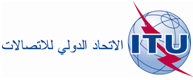 الجلسة العامةالوثيقة 65-A30 يوليو 2014الأصل: بالإنكليزيةتقرير من المجلستقرير من المجلسدراسة مؤتمر المندوبين المفوضين للإدارة المالية للاتحاددراسة مؤتمر المندوبين المفوضين للإدارة المالية للاتحاد(السنوات من 2010 إلى 2013)(السنوات من 2010 إلى 2013)الأصولالملاحظات2010.12.312010.1.1أصول جاريةالأموال وما يعادلها749 24954 701استثمارات8123 459129 357مستحقات - معاملات متبادلة95 3354 223مستحقات – معاملات غير متبادلة (مساهمات)973 50078 453مخزونات101 1321 071مستحقات أخرى1110 4084 285مجموع الأصول الجارية263 083272 090أصول غير جاريةمستحقات لأجل متوسط وطويل - معاملات متبادلة9-296موجودات مادية12116 808118 674موجودات غير مادية13414195مجموع الأصول غير الجارية117 222119 165مجموع الأصول380 305391 255الخصومالملاحظات2010.12.312010.1.1خصوم جاريةمورّدون ودائنون آخرون146 49614 282إيرادات مؤجلة15132 103132 711اقتراضات وديون مالية161 4931 493مزايا الموظفين179551 088حسابات احتياطية181 273761ديون أخرى197 0703 094مجموع الخصوم الجارية149 390153 430خصوم غير جاريةقروض1651 25952 753مزايا الموظفين17231 302191 935أموال خارجية مخصصة2040 78040 845أموال خارجية قيد التخصيص201 8691 399مجموع الخصوم غير الجارية325 210286 932مجموع الخصوم474 600440 362صافي الأصولآثار التحول إلى معايير IPSAS6125 100−125 100−أموال غير مخصصة315 96216 363أموال مخصصة320 26959 631فائض/عجز الفترة المالية5 426−مجموع صافي الأصول94 295−49 106−الملاحظات2010الإيراداتاشتراكات مقررة21128 724مساهمات طوعية2211 065إيرادات تشغيل أخرى2323 982مساهمات عينية31 004إيرادات أخرى241 211إيرادات مالية2512 199مجموع الإيرادات178 185النفقاتتكاليف الموظفين26143 330نفقات السفر في مهمات278 527خدمات تعاقدية2812 674استئجار وصيانة الأماكن والمعدات294 994معدات ولوازم304 563استهلاك وخسائر في القيمة12 و133 990مصاريف بريد واتصالات وخدمات312 747مراجعة الحسابات والمساهمات المشتركة بين المنظمات32643مساهمة عينية31 004نفقات أخرى332 680−نفقات مالية 343 819مجموع النفقات183 611فائض/عجز الفترة المالية5 426−الأموال المخصصةالأموال المخصصةأموال
المنظمةأموال مخصصة للمنظمةأموال مخصصة للمشاريعأموال
المنظمةأموال مخصصة للمنظمةصافي الأصول في 2009.12.3192 895100 3750193 270تغيير أسلوب المحاسبة-	قيمة الموجودات المادية (IPSAS 17)64 428-	قيمة الموجودات غير المادية195-	قيمة المخزونات (IPSAS 12)1 071-	قيد احتياطي بشأن المنازعات بين الموظفين وإدارة الاتحاد (IPSAS 19)552−-	احتياطي إزاء مستحقات – معاملات غير متبادلة1 189−-	قيد الالتزام بشأن التأمين الصحي ASHI (IPSAS 25)172 364−-	قيمة الالتزام بشأن الإجازات المتراكمة (IPSAS 25)9 655−-	قيد الإيرادات المؤجلة من معالجة التبليغ عن الشبكات الساتلية (IPSAS 9)3 385−-	تسوية احتياطي إعفاء التبليغ عن الشبكات الساتلية491-	تسوية احتياطي إزاء المدينين5 185−-	تسوية الحسابات الواجبة السداد1 045-	إعادة تصنيف تبعاً لطبيعة الأموال (IPSAS 23)92 895−53 35394 098−16 362مجموع اختلافات صافي الأصول منذ نشر الحسابات آخر مرة92 895−53 35394 098−16 362125 100−تسوية الرصيد الافتتاحي في 2010.1.1053 3536 27716 362125 100−49 108−اختلاف الأموال في الفترة المرتبطة بالمشاريعاختلاف الأموال المخصصة119−464اختلاف الأموال غير المخصصة400−اختلافات أخرى في الأموالخسائر إكتوارية39 706−المجموع الفرعي بعد البنود المقيدة مباشرة في صافي الأصول/حقوق الملكية013 5286 74115 962125 100−88 869−فائض (عجز) الفترة المالية3 629−1 797−5 426−صافي الأصول في نهاية الفترة المالية09 8996 74114 165125 100−94 295−الإيراداتالمبالغ المدرجة في الميزانيةالمبالغ المدرجة في الميزانيةالمبالغ المدرجة في الميزانيةالمبالغ الفعلية على أساس مقارنالفرق بين الميزانية النهائية والمبالغ الفعليةالإيراداتالميزانية الأوليةالتحويلات
في الميزانيةالميزانية النهائيةالمبالغ الفعلية على أساس مقارنالفرق بين الميزانية النهائية والمبالغ الفعليةالإيرادات2010201020102010اشتراكات مقررة129 924-129 924128 7241 200−استرداد التكاليف27 629-27 62923 0304 599−إيرادات أخرى3 500-3 5001 5171 983−مسحوبات من حساب الاحتياطي8 218-8 2183 7304 488−مجموع الإيرادات169 271-169 271157 00012 271−النفقاتالمبالغ المدرجة في الميزانيةالمبالغ المدرجة في الميزانيةالمبالغ المدرجة في الميزانيةالمبالغ الفعلية على أساس مقارنالفرق بين الميزانية النهائية والمبالغ الفعليةالنفقاتالميزانية الأوليةالتحويلات
في الميزانيةالميزانية النهائيةالمبالغ الفعلية على أساس مقارنالفرق بين الميزانية النهائية والمبالغ الفعليةالنفقات2010201020102010الأمانة العامة93 25511093 36589 6903 675قطاع الاتصالات الراديوية33 094110−32 98430 8182 166قطاع تقييس الاتصالات12 872-12 87212 88412−قطاع تنمية الاتصالات30 050-30 05028 3211 729نفقات غير منظورة في الميزانية المعتمدة881881−مجموع النفقات169 271-169 271162 5956 676النتيجة005 595−5 595−الاختلافات واستعمال الاحتياطي للديون الهالكة4 643قيد المخزونات78−تقييم الأصول الثابتة2 342الاستهلاك3 990−أرباح وخسائر فروق سعر الصرف7 999تصحيح فائض المخصصات في احتياطي الإعادة إلى الوطن غير المعتبرة بمثابة نفقات2 193التأمين الصحي ASHI9 079−سداد قرض FIPOI غير المعتبر بمثابة نفقات1 493إيرادات عينية1 004نفقات عينية1 004−غيرها72مجموع الفروق بحسب معايير IPSAS5 595خسارة الصندوق 1010/1000 المغطاة بالسحب من حساب الاحتياطي3 730−مجموع الخسائر المغطاة باحتياطيات3 730−فروق الحدود 1 696−العجز كما هو مبين في بيان الأداء المالي5 426−فائض (عجز) الفترة المالية5 426−تحركات غير نقديةاستهلاك3 990احتياطي صندوق التأمين الصحي بعد انتهاء الخدمة (ASHI)9 079احتياطي بشأن الإعادة إلى الوطن (الأجل الطويل)442احتياطي بشأن مزايا الموظفين (الأجل القصير)729احتياطي بشأن إجازات متراكمة (الأجل الطويل)376احتياطيات أخرى792مكاسب في سعر الصرف غير محققة، التأمين الصحي ASHI9 277−فوائد واردة678−إعادة بيان فائض (عجز) التحركات غير النقدية27(زيادة) نقصان في المخزونات61−(زيادة) نقصان في مستحقات قصيرة الأجل3 841(زيادة) نقصان في مستحقات أخرى قصيرة الأجل6 124−(زيادة) نقصان في مستحقات طويلة الأجل296زيادة (نقصان) في حساب الموردين7 786−زيادة (نقصان) في الإيرادات المؤجلة609−زيادة (نقصان) في الديون الأخرى3 976استعمال احتياطي بشأن مزايا الموظفين (الأجل القصير)863−استعمال احتياطي بشأن الإعادة إلى الوطن (الأجل الطويل)945−استعمال احتياطي بشأن إجازات متراكمة (الأجل الطويل)13−زيادة (نقصان) في احتياطيات أخرى281−زيادة (نقصان) في الأموال الخارجية405اختلاف في مبلغ الأموال55−التدفقات النقدية من أنشطة تشغيلية8 192−صافي التدفقات النقدية من أنشطة استثمارية(زيادة)/نقصان - استثمارات5 898فوائد من استثمارات قصيرة الأجل678(حيازة)/بيع موجودات مادية2 006−(حيازة)/بيع موجودات غير مادية337−صافي التدفقات النقدية من أنشطة استثمارية4 233التدفقات النقدية من أنشطة ماليةسداد قرض مؤسسة FIPOI1 493−التدفقات النقدية من أنشطة مالية1 493−صافي زيادة/(نقصان) في الأموال النقدية وما يعادلها5 452−الأموال النقدية وما يعادلها في افتتاح الفترة54 701الأموال النقدية وما يعادلها في اختتام الفترة 49 249الملاحظات2011.12.312010.12.31الأصولأصول جاريةالأموال وما يعادلها662 00249 249استثمارات7104 715123 459مستحقات معاملات متبادلة 85 9715 335مستحقات معاملات غير متبادلة (مساهمات) 870 34473 500مخزونات91 1291 132مستحقات أخرى107 38410 408مجموع الأصول الجارية251 545263 083أصول غير جاريةموجودات مادية11120 700116 808موجودات غير مادية121 045413مجموع الأصول غير الجارية121 745117 221مجموع الأصول373 290380 304الخصومالخصوم الجاريةمورّدون ودائنون آخرون1311 3977 125إيرادات مؤجلة14128 774131 474قروض وديون مالية151 4931 493مزايا الموظفين16707954حسابات احتياطية171 1661 273ديون أخرى182 5567 070مجموع الخصوم الجارية146 093149 389الخصوم غير الجاريةقروض1549 76651 259مزايا الموظفين16299 779231 302أموال خارجية مخصصة1939 12740 780أموال خارجية قيد التخصيص194 5071 869مجموع الخصوم غير الجارية393 179325 210مجموع الخصوم539 272474 599صافي الأصولرأسمال المنظمةآثار التحول إلى معايير IPSAS 125 100− 125 100−رصيد الأموال غير المخصصة1913 91315 962رصيد الأموال المخصصة 19 49 664−20 269فائض/عجز الفترة المالية 5 131− 5 426−مجموع صافي الأصول165 982−94 295−الملاحظات2011.12.312010.12.31الإيراداتاشتراكات مقررة20128 145128 724مساهمات طوعية2110 31811 065إيرادات تشغيل أخرى2242 56325 193مساهمات عينية39881 004إيرادات مالية238 94212 199مجموع الإيرادات190 956178 185النفقاتتكاليف الموظفين24142 542143 330نفقات السفر في مهام رسمية259 1978 527خدمات تعاقدية2615 79912 674استئجار وصيانة الأماكن والمعدات278 1204 994معدات ولوازم285 5784 563استهلاك وخسائر في القيمة11,124 5573 990مصاريف بريد واتصالات وخدمات292 4632 747نفقات أخرى305 2332 037−نفقات عينية39881 004نفقات مالية311 6103 819مجموع النفقات196 087183 611فائض/عجز الفترة المالية5 131−5 426−الأموال المخصصةالأموال المخصصةأموال مخصصة للمنظمةأموال مخصصة للمشاريعأموال غير مخصصة محجوزة للمشاريعآثار التحول إلى معايير IPSASمجموع صافي الأصولصافي الأصول في 2010.12.319 8996 74114 165125 100−94 295−اختلاف الأموال في الفترة المرتبطة بالمشاريعاختلاف الأموال المخصصة116216−252−0352−اختلاف الأموال غير المخصصة0اختلافات أخرى في الأموال0خسائر إكتوارية
66 204−66 204−المجموع الفرعي بعد البنود المقيدة مباشرة في صافي الأصول/حقوق الملكية56 189−6 52513 913125 100−160 851−عجز الفترة1 134−1 941−2 056−5 131−صافي الأصول في نهاية الفترة المالية57 323−4 58411 857125 100−165 982−الأموال المخصصةالأموال المخصصةالأموال المخصصةالملاحظةرأسمال المنظمةرأسمال المنظمةأموال مخصصة للمنظمةأموال مخصصة للمشاريعأموال غير مخصصة محجوزة للمشاريعآثار التحول إلى معايير IPSASمجموع صافي الأصولصافي الأصول في 2010.1.10053 3536 27716 362125 100−49 108−اختلاف الأموال في الفترة المرتبطة بالمشاريعاختلاف الأموال المخصصة119−464اختلاف الأموال غير المخصصة400−اختلافات أخرى في الأموالخسائر إكتوارية39 706−المجموع الفرعي بعد البنود المقيدة مباشرة في صافي الأصول/
حقوق الملكية0013 5286 74115 962125 100−88 869−عجز الفترة3 629−1 797−5 426−صافي الأصول في نهاية الفترة المالية009 8996 74114 165125 100−94 295−الإيراداتالمبالغ المدرجة في الميزانيةالمبالغ المدرجة في الميزانيةالمبالغ المدرجة في الميزانيةالمبالغ الفعلية على أساس مقارنالفرق بين الميزانية النهائية والمبالغ الفعليةالإيراداتالميزانية الأوليةالتحويلات في الميزانيةالميزانية النهائيةالمبالغ الفعلية على أساس مقارنالفرق بين الميزانية النهائية والمبالغ الفعليةالإيرادات20112011201120112011اشتراكات مقررة 129 924- 129 924128 144 1 780−استرداد التكاليف 28 054- 28 05431 2673 213 إيرادات أخرى 3 500- 3 5001 1442 356−مسحوبات من حساب الاحتياطي 1 890- 1 890109−1 999−مجموع الإيرادات 163 368- 163 368 160 4462 922−النفقاتالمبالغ المدرجة في الميزانيةالمبالغ المدرجة في الميزانيةالمبالغ المدرجة في الميزانيةالمبالغ الفعلية على أساس مقارنالفرق بين الميزانية النهائية والمبالغ الفعليةالنفقاتالميزانية الأوليةالتحويلات في الميزانيةالميزانية النهائيةالمبالغ الفعلية على أساس مقارنالفرق بين الميزانية النهائية والمبالغ الفعليةالنفقات20112011201120112011الأمانة العامة88 08912188 21088 761551−قطاع الاتصالات الراديوية32 909121−32 78829 8472 941قطاع تقييس الاتصالات13 29813 29813 031267قطاع تنمية الاتصالات29 07229 07227 7351 337نفقات غير منظورة في الميزانية المعتمدة214214−مجموع النفقات163 368-163 368159 5883 780النتيجة00858858التأمين الصحي بعد انتهاء الخدمة (ASHI)7 777−قيد المخزونات134تقييم الأصول الثابتة2 810الاستهلاك4 477−أرباح وخسائر فروق سعر الصرف6 700احتياطي المستحقات الهالكة267سداد قرض FIPOI غير المعتبر بمثابة نفقات1 493بيع الأصول18إيرادات عينية989نفقات عينية989−غيرها26−تصحيح فائض المخصصات لاحتياطي تكاليف العودة إلى الوطن غير المعتبرة بمثابة نفقاتمجموع الفروق بحسب معايير IPSAS858−خسارة الصندوق 1010/1000 المغطاة بالسحب من حساب الاحتياطي1 199−مجموع الخسائر المغطاة باحتياطيات1 199−فروق حدود التصنيف3 932−العجز كما هو مبين في بيان الأداء المالي5 131−الإيراداتالمبالغ المدرجة في الميزانيةالمبالغ المدرجة في الميزانيةالمبالغ المدرجة في الميزانيةالمبالغ الفعلية على أساس مقارنالفرق بين الميزانية النهائية والمبالغ الفعليةالإيراداتالميزانية الأوليةالتحويلات
في الميزانيةالميزانية النهائيةالمبالغ الفعلية على أساس مقارنالفرق بين الميزانية النهائية والمبالغ الفعليةالإيرادات2011-20102011-20102011-20102011-20102011-2010اشتراكات مقررة259 848-259 848256 8682 980−استرداد التكاليف55 683-55 68354 2971 386−إيرادات أخرى7 000-7 0002 6614 339−مسحوبات من حساب الاحتياطي10 108-10 1083 6216 487−مجموع الإيرادات332 639-332 639317 44715 192−النفقاتالمبالغ المدرجة في الميزانيةالمبالغ المدرجة في الميزانيةالمبالغ المدرجة في الميزانيةالمبالغ الفعلية على أساس مقارنالفرق بين الميزانية النهائية والمبالغ الفعليةالنفقاتالميزانية الأوليةالتحويلات
في الميزانيةالميزانية النهائيةالمبالغ الفعلية على أساس مقارنالفرق بين الميزانية النهائية والمبالغ الفعليةالنفقات2011-20102011-20102011-20102011-20102011-2010الأمانة العامة181 344231181 575178 4513 124قطاع الاتصالات الراديوية66 003231−65 77260 6665 106قطاع تقييس الاتصالات26 17026 17025 915255قطاع تنمية الاتصالات59 12259 12256 0563 066نفقات غير منظورة في الميزانية المعتمدة1 0951 095−مجموع النفقات332 639-332 639322 18310 456النتيجة004 736−4 736−التأمين الصحي ASHI16 856−قيد المخزونات56تقييم الأصول الثابتة5 152الاستهلاك8 468−أرباح وخسائر فروق سعر الصرف14 699احتياطي المستحقات الهالكة4 911سداد قرض FIPOI غير المعتبر بمثابة نفقات2 987بيع الأصول18إيرادات عينية1 993نفقات عينية1 993−غيرها45تصحيح فائض المخصصات لاحتياطي تكاليف العودة إلى الوطن غير المعتبرة بمثابة نفقات2 192مجموع الفروق بحسب معايير IPSAS4 736خسارة الصندوق 1010/1000 المغطاة بالسحب من حساب الاحتياطي3 621−فروق حدود التصنيف1 308−مجموع الخسائر المغطاة باحتياطيات4 929−فروق حدود التصنيف 5 628−العجز كما هو مبين في بيان الأداء المالي10 557−2011.12.312010.12.31فائض (عجز) الفترة المالية5 131−5 426−تحركات غير نقديةاستهلاك4 5573 990احتياطي التأمين الصحي ASHI7 7779 079احتياطي بشأن الإعادة إلى الوطن (الأجل الطويل)2 085442احتياطي بشأن مزايا الموظفين (الأجل القصير)708729احتياطي بشأن إجازات متراكمة (الأجل الطويل)410376احتياطيات أخرى957792مكاسب في سعر الصرف غير محققة7 169−9 277−فوائد واردة1 235−678−إعادة بيان فائض (عجز) التحركات غير النقدية2 95927(زيادة) نقصان في المخزونات361−(زيادة) نقصان في مستحقات قصيرة الأجل2 5203 841(زيادة) نقصان في مستحقات أخرى قصيرة الأجل3 0246 124−(زيادة) نقصان في مستحقات طويلة الأجل−296زيادة (نقصان) في حساب الموردين4 2727 786−زيادة (نقصان) في الإيرادات المؤجلة2 700−609−زيادة (نقصان) في الديون الأخرى4 514−3 976استعمال احتياطي بشأن مزايا الموظفين (الأجل القصير)954−863−استعمال احتياطي بشأن الإعادة إلى الوطن (الأجل الطويل)540−945−استعمال احتياطي بشأن إجازات متراكمة (الأجل الطويل)289−13−زيادة (نقصان) في احتياطيات أخرى1 063−281−زيادة (نقصان) في الأموال الخارجية981405اختلاف في مبلغ الأموال352−55−التدفقات النقدية من أنشطة تشغيلية3 3488 192−صافي التدفقات النقدية من أنشطة استثمارية(زيادة)/نقصان - استثمارات18 7445 898فوائد من استثمارات قصيرة الأجل1 235678(حيازة)/بيع موجودات مادية8 198−2 006−(حيازة)/بيع موجودات غير مادية883−337−صافي التدفقات النقدية من أنشطة استثمارية10 8984 233التدفقات النقدية من أنشطة ماليةسداد قرض مؤسسة FIPOI1 493−1 493−التدفقات النقدية من أنشطة مالية1 493−1 493−صافي زيادة/(نقصان) في الأموال النقدية وما يعادلها12 7535 452−الأموال النقدية وما يعادلها في افتتاح الفترة المالية49 24954 701الأموال النقدية وما يعادلها في اختتام الفترة المالية62 00249 249الملاحظات2012.12.312011.12.31الأصولأصول جاريةالأموال وما يعادلها679 78562 002استثمارات772 043104 715مستحقات معاملات متبادلة 84 2145 971مستحقات معاملات غير متبادلة (مساهمات)878 28170 344مخزونات97331 129مستحقات أخرى107 9547 384مجموع الأصول الجارية243 010251 545
أصول غير جاريةموجودات مادية11116 133120 700موجودات غير مادية121 1531 045مجموع الأصول غير الجارية117 286121 745مجموع الأصول360 296373 290الخصومخصوم جاريةمورّدون ودائنون آخرون137 08211 397إيرادات مؤجلة14132 240128 774قروض وديون مالية151 4931 493مزايا الموظفين161 152707حسابات احتياطية171 1901 166ديون أخرى181 7962 556مجموع الخصوم الجارية144 953146 093خصوم غير جاريةقروض1548 27349 766مزايا الموظفين16356 227299 779أموال خارجية مخصصة1935 83039 127أموال خارجية قيد التخصيص192 7534 507مجموع الخصوم غير الجارية443 083393 179مجموع الخصوم588 036539 272صافي الأصولرأسمال المنظمةآثار التحول إلى معايير IPSAS125 100–125 100–رصيد الأموال غير المخصصة1911 93413 913رصيد الأموال المخصصة4 و1996 560–49 664–فائض/عجز الفترة المالية18 014–5 131–مجموع صافي الأصول227 740–165 982–الملاحظات2012.12.312011.12.31الإيراداتاشتراكات مقررة20126 566128 145مساهمات طوعية2110 04410 318إيرادات تشغيل أخرى2239 53042 563مساهمات عينية3972988إيرادات مالية231 1488 942مجموع الإيرادات178 260190 956
النفقاتتكاليف الموظفين24148 414142 542نفقات السفر في مهام رسمية259 2809 197خدمات تعاقدية2616 22615 799استئجار وصيانة الأماكن والمعدات276 6228 120معدات ولوازم283 9615 578استهلاك وخسائر في القيمة11 و125 8004 557مصاريف بريد واتصالات وخدمات292 4702 463نفقات أخرى309475 233نفقات عينية3972988نفقات مالية
311 5831 610مجموع النفقات196 274196 087فائض (عجز) الفترة المالية18 014−5 131−الأموال المخصصةالأموال المخصصةالأموال المخصصةأموال مخصصة للمنظمةأموال مخصصة للمشاريعمجموع الأموالأموال غير مخصصة محجوزة للمشاريعآثار التحول إلى معايير IPSASنتائج إحصاءات IPSASمجموع صافي الأصولصافي الأصول في 2011.12.3157 323−4 58452 739−11 857125 100−-165 982−تحويل150  150150−صافي الأصول في 2010.1.157 323−4 73452 589−11 707اختلاف الأموال في الفترة المرتبطة بالمشاريعاختلاف الأموال المخصصة1 0927881 880---1 880اختلاف الأموال غير المخصصة---227--227اختلافات أخرى في الأموالخسائر إكتوارية45 851−-45 851−---45 851−المجموع الفرعي بعد البنود المقيدة مباشرة في صافي الأصول/حقوق الملكية قبل فائض أو عجز الفترة102 082−5 52296 560−11 934125 100−-209 726−عجز 2012 على أساس الميزانية (الصندوق 1000)فائض 2012 على أساس الميزانية (الصندوق 1010)عجز 2012 على أساس الميزانية (الميزانية العادية)عجز 2012 الصندوق 2000عجز 2012 المقيد في الاحتياطيات5 663−1 902  3 761−4−3 765−-----5 663−1 902  3 761−4−3 765−---------5 663−1 9023 761−4−3 765−نتيجة IPSAS 2012 (إحصائياً)12 720−12 720−عجز خارج الميزانية 20121 449−1 449−80−--1 529−مجموع عجز الفترة المالية18 014−صافي الأصول في نهاية الفترة المالية105 847−4 073101 774−11 854125 100−12 720−227 740−الإيراداتالمبالغ المدرجة في الميزانيةالمبالغ المدرجة في الميزانيةالمبالغ المدرجة في الميزانيةالمبالغ الفعلية على أساس مقارنالفرق بين الميزانية النهائية والمبالغ الفعليةالإيراداتالميزانية الأوليةالتحويلات في الميزانيةالميزانية النهائيةالمبالغ الفعلية على أساس مقارنالفرق بين الميزانية النهائية والمبالغ الفعليةالإيرادات20122012201220122012اشتراكات مقررة128 260128 260126 5661 694−استرداد التكاليف28 55028 55032 8124 262إيرادات أخرى1 8001 8003701 429−مسحوبات من حساب الاحتياطي7 9747 9745 6632 313−مجموع الإيرادات166 584166 584165 4111 174−النفقاتالمبالغ المدرجة في الميزانيةالمبالغ المدرجة في الميزانيةالمبالغ المدرجة في الميزانيةالمبالغ الفعلية على أساس مقارنالفرق بين الميزانية النهائية والمبالغ الفعليةالنفقاتالميزانية الأوليةالتحويلات في الميزانيةالميزانية النهائيةالمبالغ الفعلية على أساس مقارنالفرق بين الميزانية النهائية والمبالغ الفعليةالنفقات20122012201220122012الأمانة العامة92 47292 47292 327146قطاع الاتصالات الراديوية32 59332 59330 7331 860قطاع تقييس الاتصالات13 59913 59914 166567−قطاع تنمية الاتصالات27 92027 92028 185265−نفقات غير منظورة في الميزانية المعتمدةمجموع النفقات166 584166 584165 4111 174النتيجةالتأمين الصحي ASHI9 777−قيد المخزونات1 117تقييم الأصول الثابتة126−الاستهلاك4 825−أرباح وخسائر فروق سعر الصرف684−رصيد المستحقات الهالكةاستهلاك في المخزونات321241−سداد قرض FIPOI غير المعتبر بمثابة نفقات1 493بيع الأصول1إيرادات عينية989نفقات عينية989−مجموع الفروق بحسب معايير IPSAS12 720−خسارة الصندوق 1010/1000 المغطاة بالسحب من حساب الاحتياطيزيادة في احتياطي الصندوق 10105 663−1 902مجموع الخسائر المغطاة باحتياطيات16 481−فروق حدود التصنيف1 533−العجز كما هو مبين في بيان الأداء المالي18 014−2012.12.312011.12.31فائض (عجز) الفترة المالية18 014−5 131−تحركات غير نقديةاستهلاك4 8254 557احتياطي صندوق التأمين الصحي (ASHI)9 7777 777احتياطي بشأن الإعادة إلى الوطن (الأجل الطويل)9422 085احتياطي بشأن مزايا الموظفين (الأجل القصير)387708احتياطي بشأن إجازات متراكمة (الأجل الطويل)961410احتياطيات أخرى384957احتياطي شطب المستحقات الهالكة321−استهلاك في المخزونات241−خسائر (مكاسب) في سعر الصرف غير محققة7327 169−فوائد واردة-5641 235−إعادة بيان فائض (عجز) التحركات غير النقدية650−2 959(زيادة) نقصان في المخزونات3963(زيادة) نقصان في مستحقات قصيرة الأجل6 180−2 520(زيادة) نقصان في مستحقات أخرى قصيرة الأجل570−3 024(زيادة) نقصان في مستحقات طويلة الأجل−−زيادة (نقصان) في حساب الموردين4 315−4 272زيادة (نقصان) في الإيرادات المؤجلة3 4662 700−زيادة (نقصان) في الديون الأخرى760−4 514−استعمال احتياطي بشأن مزايا الموظفين (الأجل القصير)707−954−استعمال احتياطي بشأن الإعادة إلى الوطن (الأجل الطويل)963−540−استعمال احتياطي بشأن إجازات متراكمة (الأجل الطويل)249−289−زيادة (نقصان) في احتياطيات أخرى360−1 063−زيادة (نقصان) في الأموال الخارجية4 213−981اختلاف في مبلغ الأموال2 107352−التدفقات النقدية من أنشطة تشغيلية12 347−3 348صافي التدفقات النقدية من أنشطة استثمارية(زيادة)/نقصان - استثمارات32 67218 744فوائد من استثمارات قصيرة الأجل5641 235(حيازة)/بيع موجودات مادية763−8 198−(حيازة)/بيع موجودات غير مادية200−883−صافي التدفقات النقدية من أنشطة استثمارية32 27310 898التدفقات النقدية من أنشطة ماليةسداد قرض مؤسسة FIPOI1 493−1 493−التدفقات النقدية من أنشطة مالية1 493−1 493−صافي زيادة/(نقصان) في الأموال النقدية وما يعادلها17 78312 753الأموال النقدية وما يعادلها في افتتاح الفترة المالية62 00249 249الأموال النقدية وما يعادلها في اختتام الفترة المالية79 78562 002الملاحظات2013.12.312012.12.31الأصولأصول جاريةالأموال وما يعادلها659 61679 785استثمارات888 24472 043مستحقات معاملات متبادلة96 3854 214مستحقات معاملات غير متبادلة (مساهمات)977 04678 281مخزونات10815733مستحقات أخرى118 9747 954مجموع الأصول الجارية241 080243 010أصول غير جاريةموجودات مادية12112 098116 133موجودات غير مادية132 8621 153مجموع الأصول غير الجارية114 960117 286مجموع الأصول356 040360 296الخصومخصوم جاريةمورّدون ودائنون آخرون149 6867 082إيرادات مؤجلة15127 951132 240قروض وديون مالية161 4931 493مزايا الموظفين174811 152حسابات احتياطية188971 190ديون أخرى191 6141 796مجموع الخصوم الجارية142 122144 953خصوم غير جاريةقروض1646 77948 273مزايا الموظفين17335 096356 227أموال خارجية مخصصة2026 11435 830أموال خارجية قيد التخصيص202 0972 753مجموع الخصوم غير الجارية410 086443 083مجموع الخصوم552 208588 036صافي الأصولآثار التحول إلى معايير IPSAS125 100−125 100−حساب الاحتياطي قبل إعادة تخصيص فائض/عجز
الفترة المالية428 22133 884الاحتياطات المخصصة الأخرى424 40822 560اعتمادات خارج الميزانية411 46910 691الخسائر الإكتوارية للتأمين الصحي ASHI17125 263−151 761−إجمالي الناتج من خارج الميزانية12 720−فائض/عجز الفترة المالية2 81718 014−مجموع صافي الأصول196 168−227 740−الملاحظات2013.12.312012.12.31الإيرادات22مساهمات مقررة126 949126 566مساهمات طوعية17 29510 044إيرادات تشغيل أخرى44 62339 530مساهمات عينية955972إيرادات مالية7 1781 148مجموع الإيرادات197 000178 260النفقات23تكاليف الموظفين146 299148 414نفقات السفر في مهام رسمية8 0289 280خدمات تعاقدية20 83416 226استئجار وصيانة الأماكن والمعدات6 4226 622معدات ولوازم3 8053 961استهلاك وخسائر في القيمة6 1385 800نفقات بريد واتصالات وخدمات2 1912 470نفقات أخرى1 015−947نفقات عينية955972نفقات مالية5261 583مجموع النفقات194 183196 274فائض (عجز) الفترة المالية2 81718 014−2013.12.31فائض/عجز
2013تعديلات أخرى2013.1.1التحول إلى IPSAS125 100−--125 100−حساب الاحتياطي30 3252 104-28 221الاحتياطيات الأخرى المخصصة26 9082 5001 39923 009صندوق الاستثمار6 3143006−4318 889صندوق الرعاية الاجتماعية521-8−529صندوق الذكرى المئوية318-2−320الصندوق التكميلي لصندوق التأمينات6 26614-6 252صندوق المعاشات في صندوق التأمينات1 5131-1 512صندوق المساعدة في صندوق التأمينات1829−-191صندوق التأمين الصحي ASHI2 0002 000--صندوق التأمين الصحي احتياطيات مخصصة من خارج الميزانية2 0006 6912 0001 500-1 118-4 073فروق أسعار الصرف1 103-140−1 243اعتمادات تتعلق بأنشطة خارج الميزانية11 77931085810 611الخسائر الإكتوارية للتأمين الصحي ASHI125 263−-26 498151 761−العجز المتراكم (الإحصائي) IPSAS14 817−2 097−-12 720−مجموع صافي الأصول196 168−2 81728 755227 740−2013.12.312012.12.31فائض (عجز) الفترة المالية2 81718 014−تحركات غير نقديةاستهلاك6 1364 825احتياطي صندوق التأمين الصحي ASHI11 9679 777احتياطي بشأن الإعادة إلى الوطن (الأجل الطويل)742942احتياطي بشأن مزايا الموظفين (الأجل القصير)463387احتياطي بشأن إجازات متراكمة (الأجل الطويل)200961احتياطيات أخرى351384احتياطي شطب المستحقات الهالكة5 635−321−صافي خسارة في بيع أصول ثابتة2-استهلاك في المخزونات36−241خسائر (مكاسب) في سعر الصرف غير محققة6 548−732فوائد واردة423−564−إعادة بيان فائض (عجز) التحركات غير النقدية10 036650−(زيادة) نقصان في المخزونات46−396(زيادة) نقصان في مستحقات قصيرة الأجل4 6996 180−(زيادة) نقصان في مستحقات أخرى قصيرة الأجل1 020−570−زيادة (نقصان) في حساب الموردين2 6044 315−زيادة (نقصان) في الإيرادات المؤجلة4 289−3 466زيادة (نقصان) في الديون الأخرى182−760−استعمال احتياطي بشأن مزايا الموظفين (الأجل القصير)1 134−707−استعمال احتياطي بشأن الإعادة إلى الوطن (الأجل الطويل)685−963−استعمال احتياطي بشأن إجازات متراكمة (الأجل الطويل)309−249−زيادة (نقصان) - احتياطيات أخرى644−360−زيادة (نقصان) في الأموال الخارجية10 372−4 213−اختلاف في مبلغ الأموال2 2572 107التدفقات النقدية من أنشطة تشغيلية9 121−12 347−صافي التدفقات النقدية من أنشطة استثمارية(زيادة)/نقصان - استثمارات16 201−32 672فوائد من استثمارات قصيرة الأجل423564(حيازة)/بيع موجودات مادية3 578−763−(حيازة)/بيع موجودات غير مادية235−200−صافي التدفقات النقدية من أنشطة استثمارية19 591−32 273التدفقات النقدية من أنشطة ماليةسداد قرض مؤسسة FIPOI1 493−1 493−التدفقات النقدية من أنشطة مالية1 493−1 493−صافي زيادة/(نقصان) في الأموال النقدية وما يعادلها20 169−17 783الأموال النقدية وما يعادلها في افتتاح الفترة المالية79 78562 002الأموال النقدية وما يعادلها في اختتام الفترة المالية59 61679 785الإيراداتالمبالغ المدرجة في الميزانيةالمبالغ المدرجة في الميزانيةالمبالغ المدرجة في الميزانيةالمبالغ الفعلية على أساس مقارنالفرق بين الميزانية النهائية والمبالغ الفعليةالإيراداتالميزانية الأوليةالتحويلات في الميزانيةالميزانية النهائيةالمبالغ الفعلية على أساس مقارنالفرق بين الميزانية النهائية والمبالغ الفعليةالإيرادات20132013201320132013مساهمات مقررة128 260-128 260126 9491 311−استرداد التكاليف28 550-28 55036 1297 579إيرادات أخرى1 800-1 8003381 462−مسحوبات من حساب الاحتياطي1 360−-1 360−-1 360مجموع الإيرادات157 250-157 250163 4166 166النفقاتالمبالغ المدرجة في الميزانيةالمبالغ المدرجة في الميزانيةالمبالغ المدرجة في الميزانيةالمبالغ الفعلية على أساس مقارنالفرق بين الميزانية النهائية والمبالغ الفعليةالنفقاتالميزانية الأوليةالتحويلات في الميزانيةالميزانية النهائيةالمبالغ الفعلية على أساس مقارنالفرق بين الميزانية النهائية والمبالغ الفعليةالنفقات20132013201320132013الأمانة العامة86 75053−86 69785 995702−قطاع الاتصالات الراديوية29 2075329 26028 402858−قطاع تقييس الاتصالات12 601-12 60112 803202قطاع تنمية الاتصالات28 692-28 69228 61280−نفقات غير منظورة في الميزانية المعتمدة-----مجموع النفقات157 250-157 250155 8121 438−النتيجة7 604التأمين الصحي بعد انتهاء الخدمة ASHI11 967−قيد المخزونات153تقييم الأصول الثابتة3 812الاستهلاك5 035−أرباح وخسائر فروق سعر الصرف6 398احتياطي شطب المستحقات الهالكةاستهلاك في المخزونات3 00636سداد قرض FIPOI غير المعتبر بمثابة نفقات1 493بيع الأصول2إيرادات عينية955نفقات عينية955−نفقات أخرى9−مجموع الفروق بحسب معايير IPSAS2 111−فائض/عجز الصندوق 1000 المغطى بالسحب من حساب الاحتياطيزيادة في احتياطي الصندوق 10107 604فائض/عجز الصندوق 1000 المغطى بالسحب من حساب الاحتياطيزيادة في احتياطي الصندوق 10103 006−مجموع الخسائر المغطاة باحتياطيات2 487فروق حدود التصنيف330الفائض/العجز كما هو مبين في بيان الأداء المالي2 817الإيراداتالمبالغ المدرجة في الميزانيةالمبالغ المدرجة في الميزانيةالمبالغ المدرجة في الميزانيةالمبالغ الفعلية على أساس مقارنالفرق بين الميزانية النهائية والمبالغ الفعليةالإيراداتالميزانية الأوليةالتحويلات في الميزانيةالميزانية النهائيةالمبالغ الفعلية على أساس مقارنالفرق بين الميزانية النهائية والمبالغ الفعليةالإيرادات2013-20122013-20122013-20122013-20122013-2012مساهمات مقررة256 520-256 520253 5153 005−استرداد التكاليف57 100-57 10068 94111 841إيرادات أخرى3 600-3 6007082 892−مسحوبات من حساب الاحتياطي6 614-6 6145 663951−مجموع الإيرادات323 834323 834328 8274 993النفقاتالمبالغ المدرجة في الميزانيةالمبالغ المدرجة في الميزانيةالمبالغ المدرجة في الميزانيةالمبالغ الفعلية على أساس مقارنالفرق بين الميزانية النهائية والمبالغ الفعليةالنفقاتالميزانية الأوليةالتحويلات في الميزانيةالميزانية النهائيةالمبالغ الفعلية على أساس مقارنالفرق بين الميزانية النهائية والمبالغ الفعليةالنفقات2013-20122013-20122013-20122013-20122013-2012الأمانة العامة179 22253−179 169178 322847قطاع الاتصالات الراديوية61 8005361 85359 1352 718قطاع تقييس الاتصالات26 200-26 20026 969769−قطاع تنمية الاتصالات56 612-56 61256 797185−نفقات غير منظورة في الميزانية المعتمدة-----مجموع النفقات323 834-323 834321 2232 611النتيجة7 604التأمين الصحي ASHI21 744−قيد المخزونات1 270تقييم الأصول الثابتة3 686الاستهلاك9 860−أرباح وخسائر فروق سعر الصرف5 714احتياطي شطب المستحقات الهالكة3 327استهلاك في المخزونات205−سداد قرض FIPOI غير المعتبر بمثابة نفقات2 986بيع أصول3إيرادات عينية1 944نفقات عينية1 944−غيرها9−مجموع الفروق بحسب معايير IPSAS14 832−خسارة الصندوق 1010/1000 المغطاة بالسحب من حساب الاحتياطي1 941استعمال احتياطي الصندوق 10101 104−مجموع الخسائر المغطاة باحتياطيات13 995−فروق حدود التصنيف1 202−العجز كما هو مبين في بيان الأداء المالي15 197−السنةالأمانة العامةقطاع الاتصالات الراديويةقطاع تقييس الاتصالاتقطاع تنمية الاتصالاتالمجموع- بآلاف الفرنكات السويسرية -- بآلاف الفرنكات السويسرية -- بآلاف الفرنكات السويسرية -- بآلاف الفرنكات السويسرية -- بآلاف الفرنكات السويسرية -- بآلاف الفرنكات السويسرية -201093 25533 09412 87230 050169 271201188 08932 90912 29829 072163 368201292 47232 59313 59927 920166 584201386 75029 20712 60128 692157 250الفترة2010201120122013المجموع 2010-2013الميزانية العادية169 271163 368166 584157 250656 473النفقات الفعلية162 595159 588165 411155 812643 406اعتمادات غير مستعملة6 6763 7801 1731 43813 067النسبة المئوية%3,9%2,3%0,7%0,9%1,99السنةعدد الدول الأعضاء*عدد وحدات المساهمة*مقدار وحدة المساهمةالإيرادات المدرجة في الميزانيةالإيرادات المقيدة في الحساب**بآلاف الفرنكات السويسريةبآلاف الفرنكات السويسريةبآلاف الفرنكات السويسرية2010192348 1/16318110 664110 6722011193348 3/8318110 664110 7682012193344 1/4318109 491109 4712013193345318109 491109 710*	عند وضع الميزانية.**	تتضمن هذه المبالغ المساهمات المقيدة وكذلك المساهمات غير المسددة حتى 31 ديسمبر.*	عند وضع الميزانية.**	تتضمن هذه المبالغ المساهمات المقيدة وكذلك المساهمات غير المسددة حتى 31 ديسمبر.*	عند وضع الميزانية.**	تتضمن هذه المبالغ المساهمات المقيدة وكذلك المساهمات غير المسددة حتى 31 ديسمبر.*	عند وضع الميزانية.**	تتضمن هذه المبالغ المساهمات المقيدة وكذلك المساهمات غير المسددة حتى 31 ديسمبر.*	عند وضع الميزانية.**	تتضمن هذه المبالغ المساهمات المقيدة وكذلك المساهمات غير المسددة حتى 31 ديسمبر.*	عند وضع الميزانية.**	تتضمن هذه المبالغ المساهمات المقيدة وكذلك المساهمات غير المسددة حتى 31 ديسمبر.السنةقطاع الاتصالات الراديوية*قطاع تقييس الاتصالات*قطاع تنمية الاتصالات*مجموع الوحدات*مقدار وحدة المساهمةالإيرادات المدرجة في الميزانيةالإيرادات المقيدة في الحساب**وحدةوحدةوحدةبآلاف الفرنكات السويسريةبآلاف الفرنكات السويسريةبآلاف الفرنكات السويسرية2010111 1/2138 1/226 7/16276 7/1663,617 58116 3402011111 1/2138 1/226 7/16276 7/1663,617 58115 7242012107 1/2124 1/228 5/16260 11/1663,616 56415 1702013107 1/2124 1/228 5/16260 11/1663,616 56315 384*	عند وضع الميزانية.**	تتضمن هذه المبالغ المساهمات المقيدة وكذلك المساهمات غير المسددة حتى 31 ديسمبر.*	عند وضع الميزانية.**	تتضمن هذه المبالغ المساهمات المقيدة وكذلك المساهمات غير المسددة حتى 31 ديسمبر.*	عند وضع الميزانية.**	تتضمن هذه المبالغ المساهمات المقيدة وكذلك المساهمات غير المسددة حتى 31 ديسمبر.*	عند وضع الميزانية.**	تتضمن هذه المبالغ المساهمات المقيدة وكذلك المساهمات غير المسددة حتى 31 ديسمبر.*	عند وضع الميزانية.**	تتضمن هذه المبالغ المساهمات المقيدة وكذلك المساهمات غير المسددة حتى 31 ديسمبر.*	عند وضع الميزانية.**	تتضمن هذه المبالغ المساهمات المقيدة وكذلك المساهمات غير المسددة حتى 31 ديسمبر.*	عند وضع الميزانية.**	تتضمن هذه المبالغ المساهمات المقيدة وكذلك المساهمات غير المسددة حتى 31 ديسمبر.*	عند وضع الميزانية.**	تتضمن هذه المبالغ المساهمات المقيدة وكذلك المساهمات غير المسددة حتى 31 ديسمبر.السنةقطاع الاتصالات الراديوية*قطاع تقييس الاتصالات*قطاع تنمية الاتصالات*مجموع الوحدات*مقدار وحدة المساهمةالإيرادات المدرجة في الميزانيةوحدةوحدةوحدةبآلاف الفرنكات السويسريةبآلاف الفرنكات السويسرية20102712891641 6791 61220112712891641 6791 58720122414481761 7041 68720132414481761 7041 675*	عند وضع الميزانية.**	تتضمن هذه المبالغ المساهمات المقيدة وكذلك المساهمات غير المسددة حتى 31 ديسمبر.*	عند وضع الميزانية.**	تتضمن هذه المبالغ المساهمات المقيدة وكذلك المساهمات غير المسددة حتى 31 ديسمبر.*	عند وضع الميزانية.**	تتضمن هذه المبالغ المساهمات المقيدة وكذلك المساهمات غير المسددة حتى 31 ديسمبر.*	عند وضع الميزانية.**	تتضمن هذه المبالغ المساهمات المقيدة وكذلك المساهمات غير المسددة حتى 31 ديسمبر.*	عند وضع الميزانية.**	تتضمن هذه المبالغ المساهمات المقيدة وكذلك المساهمات غير المسددة حتى 31 ديسمبر.*	عند وضع الميزانية.**	تتضمن هذه المبالغ المساهمات المقيدة وكذلك المساهمات غير المسددة حتى 31 ديسمبر.*	عند وضع الميزانية.**	تتضمن هذه المبالغ المساهمات المقيدة وكذلك المساهمات غير المسددة حتى 31 ديسمبر.السنةعدد وحدات المساهمة*الإيرادات المدرجة في الميزانيةالإيرادات المقيدة في الحساب**بآلاف الفرنكات السويسريةبآلاف الفرنكات السويسرية20100002011006520121265011392013126501180*	عند وضع الميزانية.**	تتضمن هذه المبالغ المساهمات المقيدة وكذلك المساهمات غير المسددة حتى 31 ديسمبر.*	عند وضع الميزانية.**	تتضمن هذه المبالغ المساهمات المقيدة وكذلك المساهمات غير المسددة حتى 31 ديسمبر.*	عند وضع الميزانية.**	تتضمن هذه المبالغ المساهمات المقيدة وكذلك المساهمات غير المسددة حتى 31 ديسمبر.*	عند وضع الميزانية.**	تتضمن هذه المبالغ المساهمات المقيدة وكذلك المساهمات غير المسددة حتى 31 ديسمبر.السنةمساهمات الدول الأعضاءمساهمات أعضاء القطاعاتمساهمات المنتسبينمساهمات الهيئات الأكاديميةمساهمات المؤتمرات الإقليميةالإيرادات من تكلفة دعم المشاريعمبيعات المنشوراتاسترداد التكاليفإيرادات الفوائد إيرادات أخرىالسحب من حساب الاحتياطيالمجموعإيرادات مقيدة في الحساب2010110 66417 5811 679    001 35015 00011 2792 5001 0008 218169 271188 4992011110 66417 5811 679    001 35015 00011 7042 5001 0001 890163 368170 0732012109 49116 5641 70450101 75015 55011 2501 0008007 974166 584179 3942013109 49116 5641 70550001 75015 55011 2501 0008001 360−157 250163 532حساب الاحتياطي
(بآلاف الفرنكات السويسرية)2010201120122013الرصيد الافتتاحي37 50533 77533 88428 221المدفوعات010902 104المسحوبات3 730−05 663−0الرصيد الختامي33 77533 88428 22130 325% من الميزانية السنوية%20,0%20,6%16,9%19,3بآلاف الفرنكات السويسرية2010.12.312011.12.312012.12.312013.12.31حساب الاحتياطي (الصندوق 1000)33 77533 88428 22130 325الاحتياطيات الأخرى المخصصة15 59514 70117 69319 114صندوق الاستثمار6 8155 8828 8896 314صندوق الخدمات الاجتماعية533528529521صندوق الذكرى المئوية354333320318صندوق التأمين ASHI---2 000صندوق ضمان التأمين الصحي---2 000صندوق الأموال التكميلية لصندوق التأمينات6 1956 2496 2526 266صندوق المعاشات في صندوق التأمينات1 5031 5141 5121 513صندوق المساعدة في صندوق التأمينات195195191182الأموال المخصصة للاتحاد حسب بيان اختلافات
صافي الأصول49 37048 58545 91449 439السنةبآلاف الفرنكات السويسريةبآلاف الفرنكات السويسريةالرصيد في 2009.12.3114 9062010سحب متعلق بعجز تليكوم العالمي 2009 بعد إقفال حسابات الحدث في 2010إيرادات متبقية من أحداث سابقة4 381−
31الرصيد في 2010.12.3110 5562011سحب متعلق بعجز تليكوم العالمي 2011 بعد إقفال حسابات الحدث2 056−سحب لتمويل مشاريع تعاون تقني عملاً بالقرار 13381 000−إيرادات متبقية من أحداث سابقة7الرصيد في 2011.12.317 5072012دفعة متعلقة بفائض تليكوم العالمي 2012 بعد إقفال الحسابات504إيرادات متبقية من أحداث سابقة23الرصيد في 2012.12.318 0342013دفعة متعلقة بفائض تليكوم العالمي 2013 بعد إقفال الحسابات1 855إيرادات متبقية من أحداث سابقة133الرصيد في 2013.12.3110 022بآلاف الفرنكات السويسرية2010.12.312011.12.312012.12.312013.12.31مستحقات جارية - معاملات متبادلة6 3457 3725 2727 367احتياطي لخسائر في مستحقات جارية - معاملات متبادلة1 010−1 401−1 058−982−مستحقات جارية - معاملات متبادلة: قيمة صافية5 3355 9714 2146 385مستحقات جارية - معاملات غير متبادلة125 378123 543124 955123 916احتياطي لخسائر في مستحقات جارية - معاملات غير متبادلة51 878−53 199−46 674−46 870−مستحقات جارية - معاملات غير متبادلة: قيمة صافية73 50070 34478 28177 046مستحقات غير جارية - معاملات متبادلة548--32احتياطي لخسائر في مستحقات غير جارية - معاملات متبادلة548−--32−مستحقات غير جارية - معاملات متبادلة: قيمة صافية----مستحقات غير جارية - معاملات غير متبادلة9 6338 54215 1819 394احتياطي لخسائر في مستحقات غير جارية - معاملات غير متبادلة9 633−8 542−15 181−9 394−مستحقات غير جارية - معاملات غير متبادلة: قيمة صافية----بآلاف الفرنكات السويسرية2010.12.312011.12.312012.12.312013.12.31مساهمات – دول أعضاء110 604109 472112 572109 750مساهمات – أعضاء قطاعات15 61815 12815 15915 186مساهمات – منتسبون1 5401 5841 6511 596مساهمات – أوساط أكاديمية-121155198منشورات ومتفرقات712624534بطاقات التبليغ عن الشبكات الساتلية3 6282 4072 6581 187إيرادات مؤجلة132 103128 774132 240127 951فئات الأصول
(بآلاف الفرنكات السويسرية)مبانيآلات ومعداتأثاث وتجهيزاتمعدات حاسوبيةمركباتقيد الإنشاءالمجموعصافي القيمة الدفترية 
في 1 يناير 2010117 97425272263113-118 674صافي القيمة الدفترية
في 31 ديسمبر 2010115 091222542601141 066116 807صافي القيمة الدفترية
في 31 ديسمبر 2011115 2852349273 881148225120 700صافي القيمة الدفترية
في 31 ديسمبر 2012112 0282247313 05991-116 133صافي القيمة الدفترية
في 31 ديسمبر 2013108 6461885371 89058779112 098المبانيصافي القيمة الدفتريةفي 2013.12.31بآلاف الفرنكات السويسريةرصيد قروض FIPOIفي 2013.12.31بآلاف الفرنكات السويسريةتاريخ آخر دفعة لقروض FIPOI فارامبيه12 996--البرج والأقبية41 49412 2272039مونبريان45 22134 5252051المقصف الجديد والتوسيع C8 9351 5202051المجموع108 64648 273بآلاف الفرنكات السويسريةمزايا الموظفين – الأجل القصيرمزايا الموظفين – الأجل القصيرمزايا الموظفين – الأجل القصيربآلاف الفرنكات السويسريةساعات إضافيةساعات إضافيةالرصيد الافتتاحي 2010.1.1691 0191 088الرصيد الاختتامي 2010.12.31206748955الرصيد الاختتامي 2011.12.31119588707الرصيد الاختتامي 2012.12.313877651 152الرصيد الاختتامي 2013.12.3139442481بآلاف الفرنكات السويسريةمزايا الموظفين – الأجل الطويلمزايا الموظفين – الأجل الطويلمزايا الموظفين – الأجل الطويلمزايا الموظفين – الأجل الطويلمزايا الموظفين – الأجل الطويلبآلاف الفرنكات السويسريةASHIASHIASHIالرصيد الافتتاحي 2010.1.1172 3649010 7278 753191 934الرصيد الاختتامي 2010.12.31211 8729010 2239 116231 302الرصيد الاختتامي 2011.12.31278 6849011 7689 237299 779الرصيد الاختتامي 2012.12.31335 2069011 7479 184356 227الرصيد الافتتاحي 2010.1.1314 1279011 8049 075335 096بآلاف الفرنكات السويسرية2010.1.12010.12.312011.12.312012.12.312013.12.31القيمة الحالية للالتزامات غير الممولة والمقيدة كالتزام في بيان الوضع المالي172 364−211 872−278 684−335 206−-المبلغ الافتتاحي المقيد بموجب أثر التحول إلى المعايير IPSAS172 364−الخسائر/المكاسب الإكتوارية المقيدة في صافي الأصول39 706−66 204−45 851−26 498+المكاسب والخسائر الإكتوارية في صندوق ASHI المتراكمة في صافي الأصول39 706−105 910−151 761−125 263−المساهمات الطوعية(بآلاف الفرنكات السويسرية)الرصيد في
1 يناير 2010الرصيد في
31 ديسمبر 2010الرصيد في
31 ديسمبر 2011الرصيد في
31 ديسمبر 2012الرصيد في
31 ديسمبر 2013الأمانة العامة9462 5507 276692634قطاع الاتصالات الراديوية434493272373332قطاع تقييس الاتصالات581510554413576قطاع تنمية الاتصالات435508543619696ما بعد القمة العالمية
لمجتمع المعلومات10000فريق خبراء المساهمات الطوعية1001007946372 4974 1618 7242 1432 275الصناديق الاستئمانية
(آلاف الفرنكات السويسرية
أو الدولارات الأمريكية
أو اليورو)الرصيد في
31 ديسمبر 2010الرصيد في
31 ديسمبر 2011الرصيد في
31 ديسمبر 2012الرصيد في
31 ديسمبر 2013صندوق تنمية تكنولوجيا المعلومات والاتصالاتفرنك سويسري6 024دولار أمريكي4 3834 4175 223خطة عمل التنميةدولار أمريكي358170113فرنك سويسري717359242397صناديق استئمانية أخرىفرنك سويسري36 6196954711 113دولار أمريكي31 55329 72320 005يورو525306144السنةالإيراداتالإيراداتالنفقاترصيد الصندوق 
في 31 ديسمبرالمساهماتالفوائد إيرادات متفرقةبآلاف الفرنكات السويسريةبآلاف الفرنكات السويسريةبآلاف الفرنكات السويسريةبآلاف الفرنكات السويسريةبآلاف الفرنكات السويسرية20095 578201068102 3163 34020111 00043444373 9902012631501 9092 2942013421632 110389